Муниципальное бюджетное дошкольное образовательное учреждение«Детский сад «Солнышко» города Судогда»Опыт работы педагога - психолога Коптеловой Натальи Ивановнына тему:«Психологическая подготовка детей старшего дошкольного возраста (6-7 лет) к началу школьного обучения» Судогда, 2018 годСодержание:Формулировка наименования опыта, указание автора…....................................2Условия возникновения, становление опыта………............................................3Актуальность и перспективность опыта..…………….........................................4Ведущая педагогическая идея опыта….………………………………................4Теоретическая база опыта…………………………………………………...........6Новизна опыта………………………………………….........................................6Технология опыта………………………………...………………………….........8Результативность…………………………………………………………….......13Адресная направленность………………………………………….………..…..13Приложения……………………………………………………...........................621. Формулировка наименования опыта, указание автораТема опыта: «Психологическая подготовка детей старшего дошкольного возраста (6-7 лет) к началу школьного обучения» Автор:  Коптелова Наталья Ивановна, педагог – психолог.В 2016 году окончила «Владимирский государственный университет имени Александра Григорьевича и Николая Григорьевича Столетовых» г. Владимир и освоила программу бакалавриата по направлению подготовки «Психолого – педагогическое образование», стаж педагогической деятельности – 2 года, в данном учреждении – 2 года.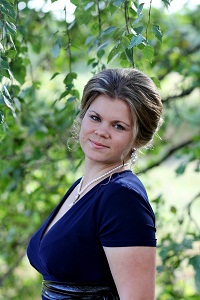 2. Условия возникновения, становления опытаДанный опыт формировался на базе МБДОУ «Детский сад «Солнышко» города Судогда» в течение двух лет.В связи с переходом на новые федеральные государственные образовательные стандарты, необходимостью реализации комплексного подхода психолого-педагогического сопровождения образовательного процесса, изменились требования к содержанию деятельности педагога-психолога. Дошкольное образование теперь является неотъемлемой составной частью и первым уровнем в единой системе непрерывного образования, где происходит становление основ личности — активное формирование двигательной, чувственной и интеллектуальной сфер ребенка, развитие его основных психических процессов, способностей и социально значимых качеств. ФГОС дошкольного образования рассматривает охрану и укрепление психического здоровья детей как одну из центральных задач работы детского сада. Психологическое сопровождение выступает важнейшим условием повышения качества образования в современном детском саду.Неполная личная осведомлённость и родителей о психологической готовности к школьному обучению позволила определить мне тему опыта работы.Мною была изучена научная и практическая литература по данной теме.    Изучая инновационный опыт работы учреждений образования Владимирской области, размещенный на сайте Владимирского института развития образования, посещая методические объединения педагогов-психологов района, я еще больше убедилась в значимости своего опыта.3. Актуальность и перспективность опытаПроблема психологической готовности детей к школе – одна из наиболее актуальных в работе педагога-психолога ДОУ. Прежде всего, это объясняется тем, что одной из задач детского сада является подготовка выпускников к переходу на следующую ступень обучения – к школе.Эффективным школьное обучение будет только в том случае, если первоклассник обладает необходимыми и достаточными для начального этапа обучения качествами, которые затем в учебном процессе развиваются и совершенствуются.Психологическая готовность к школе подразумевает личностные и интеллектуальные психологические новообразования, появляющиеся в психике ребенка при переходе из дошкольного в младший школьный возраст. К личностным новообразованиям этого переходного периода можно отнести появление познавательных и социальных мотивов учения, появление соподчинения мотивов поведения и деятельности, появление обобщения переживаний, связанных с оценкой. К интеллектуальным новообразованиям этого переходного периода можно отнести воображение, развитие образного мышления, умение обобщать и дифференцировать в соответствующих категориях предметы и явления окружающего мира, умение действовать во внутреннем (идеальном) плане, развитие семиотической и символической функции, умение работать по образцу и по правилу и др.         Перспективность опыта заключается в том, что разработанная коррекционно – развивающая программа и комплекс занятий по психологической подготовке детей к школе «В школу – с радостью!» поможет развить компоненты психологической готовности детей к обучению в школе.  Данная программа и комплекс занятий может быть использован в практике работы педагогов-психологов.  4. Ведущая педагогическая идея опыта        Ведущая педагогическая идея опыта заключается в создании условий, содействующих повышению уровня психологической готовности детей к началу школьного обучения с использованием непрерывного психологического сопровождения детей в виде развивающих занятий с будущими первоклассниками.5. Теоретическая база опыта      Данный опыт разрабатывался на основе следующих документов:Федеральный закон «Об образовании в Российской Федерации» от 29.12.2012 № 273 – ФЗ;Приказ Министерства образования и науки РФ от 17 октября 2013 г. № 1155 «Об утверждении федерального государственного образовательного стандарта дошкольного образования»;Научные труды ученых (педагогов, психологов) Божович Л.И., Выготского Л. С., Запорожца А.В., Морозовой Н.Г., Леонтьева А.Н., Рубенштейна С.Л., Эльконина  Д.Б. и др.В основе педагогического опыта лежат идеи психолого-педагогического сопровождения как воплощение гуманистического и личностно - ориентированного подходов, которые последовательно и детально разрабатываются в настоящее время в работах М.Р. Битяновой, Л.И. Божович, Э.М. Александровской, Е.И. Казаковой, Г. Бардиер и др.          В процессе разработки опыта работы были использованы следующие понятия:  «психолого-педагогическое сопровождение»;  «психологическая готовность к школьному обучению»;  «мотивационное развитие»;  «произвольное поведение»;  «игра как ведущий тип деятельности»;  «коррекционно-развивающая работа».Психолого – педагогическое сопровождение - особый вид помощи (или поддержки) ребенку, обеспечивающей его развитие в условиях образовательного процесса.Психологическая готовность к школьному обучению - это необходимый и достаточный уровень психологического развития ребенка для усвоения школьной программы при определенных условиях обучения. По мнению Е.Е. Кравцовой, проблема психологической готовности к школьному обучению получает свою конкретизацию как проблема смены ведущих типов деятельности, т.е. это переход от сюжетно-ролевых игр учебной деятельности. Л. И. Божович выделяла несколько параметров психического развития ребенка, наиболее существенно влияющих на успешность обучения в школе: определенный уровень мотивационного развития ребенка, включающий познавательные и социальные мотивы учения, достаточное развитие произвольного поведения и интеллектуальной сферы. Наиболее важным признавался мотивационный план. Ребенок, готовый к школе, хочет учиться и потому, что него уже есть потребность занять определенную позицию в обществе людей, а именно позицию, открывающую доступ в мир взрослости (социальный мотив учения), и потому, что у него есть познавательная потребность, которую он не может удовлетворить дома. Этих две потребности способствуют возникновению нового отношения ребенка к окружающей среде, названного внутренней позицией школьника. Этому новообразованию Л. И. Божович придавала очень большое значение, считая, что внутренняя позиция школьника может выступать как критерий готовности к школьному обучению. Именно школа является связующим звеном между детством и взрослостью. Дети, достигая школьного возраста, понимают, что школа открывает им доступ к взрослой жизни. Отсюда и появляется желание учиться. Произвольность действий – сознательное формирование и исполнение намерений и целей. Почти все авторы, исследующие психологическую готовность к школе, уделяют произвольности особое место в изучаемой проблеме. Есть точка зрения, что слабое развитие произвольности – одна из главных проблем низкого уровня психологической готовности к школе. При изучении интеллектуального компонента психологической готовности к школе акцент делается не на сумму усвоенных ребенком знаний, а на уровень развития интеллектуальных процессов. Ребенок должен уметь выделять существенное в окружающей действительности, уметь сравнивать их, видеть сходное и отличное; он должен научиться рассуждать, находить причины явлений, делать выводы. Для успешного обучения ребенок должен уметь выделять предмет своего познания. Кроме указанных составляющих психологической готовности к школе выделяется дополнительно еще одна - развитие речи. Речь тесно связана с интеллектом и отражает как общее развитие ребенка, так и уровень его логического мышления. Необходимо, чтобы ребенок умел находить в словах отдельные звуки, т.е. у него должен быть развит фонематический слух. Переход от дошкольного детства, где доминирует игра, к школьной жизни, где основной деятельностью является учеба, должен быть педагогически продуманным. Изучение развития детей показывает, что в игре эффективнее, чем в других видах деятельности, развиваются все психические процессы. Л.С.Выготский, рассматривая роль игры в психическом развитии ребенка, отмечал, что в связи с переходом в школу игра не только не исчезает, но наоборот, она пропитывает собой всю деятельность ученика.  Игра - ведущий тип деятельности детей 5-6 лет. Игровая деятельность может иметь место на любом этапе учебно-познавательной деятельности при подготовке ребенка к школе. С ее помощью можно развивать внимание, память, мышление, воображение, т.е. те качества, которые необходимы для дальнейшей жизни. Играя, ребенок приобретает новые знания, умения, навыки. Игровая форма организации занятий помогает детям легко включиться в познавательную деятельность, благоприятствует многогранному раскрытию личности, развивает ее способности, сплачивает детей на основе общих замыслов и интересов. Игра является одной из универсальных педагогических технологий, которые с успехом применяются в работе с любой возрастной группой учащихся, особенно с детьми 5-6 лет. Интересная и содержательная игровая деятельность детей обеспечивает при условии использования разнообразных игр: подвижных, дидактических, сюжетно-ролевых, игр – драматизации, игр-путешествий и т.д. Автор опыта все свои развивающие занятия с детьми проводит в игровой форме. Таким образом, психологическая готовность к школьному обучению - целостное образование, предполагающее достаточно высокий уровень развития мотивационной, интеллектуальной сфер и сферы производительности. Коррекционно-развивающая работа с детьми в период подготовки их к школе представляет собой совокупность психолого-педагогических воздействий, предполагающих профилактику и преодоление школьной дезадаптации, которая может проявляться на физиологическом, познавательном, социально - психологическом и личностном уровне. Коррекционная работа помогает преодолевать трудности развития, развивающая направлена на профилактику и предупреждение проблем развития детей.6. Новизна опыта    Новизна опыта заключается в том что:Разработана коррекционно - развивающая программа по психологической подготовке к школе «В школу – с радостью!»;Разработан комплекс коррекционно – развивающих занятий для успешной подготовке к школе;Разработана рабочая тетрадь к программе по психологической подготовке к школе «В школу – с радостью!».7. Технология опытаТема опыта работы - «Психологическая подготовка детей старшего дошкольного возраста (6-7 лет) к началу школьного обучения» Цель  работы  - создать условия, содействующие повышению уровню психологической готовности детей к началу школьного обучения с использованием непрерывного психологического сопровождения детей в виде развивающих занятий. Задачи:Отслеживать особенности психологического развития ребенка на различных этапах обучения.Создать в данной педагогической среде психологические условия для полноценного развития каждого ребенка в рамках его возрастных и индивидуальных возможностей.Создать специальные психологические условия для оказания помощи детям, испытывающим трудности психологического развития.Методы, которые использовались при обобщении опыта:Изучение научно – психологической литературы;Наблюдение;Беседы с детьми, воспитателями и родителями;Разработка, апробация и введение в работу авторскую программу по психологической подготовке детей к обучению в школе;Психолого – педагогическая диагностика;Групповые и индивидуальные коррекционно – развивающие занятия.Технология педагогического опыта состоит из нескольких этапов:1 этап – диагностическийДиагностический  инструментарий:Личностная готовность:Тест тревожности Р. Теммл, М. Дорки, методика «Внутренняя позиция дошкольника» Н.И. Гуткина.Социальная готовность:Экспериментальная беседа по определению «Внутренней позиции школьника», методика «Лесенка», социометрическая методика «Два дома».Мотивационная готовность к обучению в школе:«Методика исследования мотивации учения у старших дошкольников и первоклассников» М.Р. Гинзбург, «мотивационная готовность» А. Венгер.Волевая готовность к школьному обучению:Ориентационный текст - школьной зрелости Керна - Йерасека; методика «Да и нет»; Методика «Продолжи узор».Исследование особенностей внимания:Методика «Вежливость», методика «Бусы», методика «Шифровка».Исследование особенностей памяти:Методика «Назови цифры», методика «Запомни фразы», методика «Заучивание слов» (предложена А.Р. Лурия).Исследование логического мышления:Методика «Исключение лишнего», методика «Аналогии», методика «Последовательные картинки».Сформированность мелкой моторики:Методика «Продолжи узор», методика «Домик», тест Куглера, графический диктант (Д.Б. Эльконин), методика «Домик» Н.И. Гуткина.Исследование особенностей зрительного восприятия:«Зашумленные картинки» узнавание перечеркнутых изображений, фигуры Поппельрейтора узнавание наложенных изображений, узнавание недорисованных изображений.2 этап – проведение коррекционно-развивающих занятий с детьми, нуждающимися в оказании коррекционной помощи.Коррекционно – развивающие занятия с детьми проводятся во время учебного года в первой половине дня. Программа содержит 30 занятий, проводятся 1 раз в неделю. Продолжительность каждого занятия 25-30 минут с подгруппой 8-10 человек.Структура занятий: 1. Водная часть - приветствие. Помогает сосредоточить внимание детей, настроить их на работу. Приветствие представляет собой коммуникативную игру, которая позволяет дошкольникам почувствовать свою значимость для группы и причастность к ней, запомнить определенный речевой оборот. 2. Основная часть. Здесь решаются главные задачи занятия, используются упражнения на развитие познавательных процессов, развитие мелкой моторики, может включать в себя элементы диагностики. В качестве отдыха используются подвижные игры на развитие внимания, коммуникативные игры. 3. Заключительная часть - итог занятия. Позволяет детям высказать и обобщить впечатления от занятия, осознать чувства и эмоциональные переживания, развивает рефлексию. Ритуал прощания – это своеобразная «точка» в занятии.3  этап – мониторинг познавательного развития детей.Данный  этап  позволяет  увидеть эффективность  коррекционной  работы по развитию познавательной сферы детей.    Глубокий  анализ  результатов  помогает определить  дальнейшую  работу  с  детьми,  дать  рекомендации  родителям  и  педагогам.8. Результативность           Сравнительный  анализ  по  результатам  психолого – педагогической диагностики 2016-2017 уч. год.  Диагностический  инструментарий:Диагностическая программа определения «Школьной готовности» Н.И. Гуткиной;«Методика исследования мотивации учения у старших дошкольников и первоклассников» М.Р. ГинзбургОриентационный текст - школьной зрелости Керна-Йерасека; Исследование особенностей внимания: методика «Шифровка».Исследование особенностей памяти: методика «Запомни фразы» (предложена А.Р.Лурия).Исследование логического мышления: методика «Исключение лишнего», методика «Последовательные картинки».Сформированность мелкой моторики: методика «Продолжи узор», методика «Домик» Н.И. Гуткина.Исследование особенностей зрительного восприятия: «Зашумленные картинки» узнавание перечеркнутых изображений, узнавание недорисованных изображений.Сравнительный  анализ  по  результатам  психолого – педагогической диагностики за 2016-2017 уч. год.Сравнительный анализ степени готовности к школьному обучению на начало и конец 2016-2017 учебного годаСравнительный анализ мотивов обучения на начало и конец 2016-2017 учебного годаСравнительный анализ нарушений психических процессов на начало и конец 2016-2017 учебного годаСравнительный  анализ  по  результатам  психолого – педагогической диагностики за 2017-2018 уч. год.Сравнительный анализ степени готовности к школьному обучению на начало и конец 2017-2018 учебного годаСравнительный анализ мотивов обучения на начало и конец 2016-2017 учебного годаСравнительный анализ нарушений психических процессов на начало и конец 2016-2017 учебного годаСравнительный  анализ  по  результатам  диагностического  обследования  показал,  что  наблюдается  положительная динамика степени готовности к обучению в школе, стойкое  улучшение  показателей развития познавательной сферы детей,  что  позволяет  сделать  вывод  о том, что  комплекс  коррекционно – развивающих занятий  является  эффективным  в  работе  с  детьми. В 2018-2019 учебном году работа по данной коррекционно – развивающей программе продолжается.Адресная направленность.Данный опыт может быть интересен и использован педагогами – психологами детских дошкольных образовательных учреждений, работающих с детьми 6 – 7 лет (старший дошкольный возраст).Приложение №1                     СПИСОК ЛИТЕРАТУРЫАгапова И. А., Давыдова М.А. Комплексная подготовка детей к школе. Книга для детей и взрослых. – М.; 2003.Азаматова О.В. Программа по психологической подготовке детей к школе «Скоро в школу» для детей 5-7 лет»Айзман М.И. и др. Подготовка ребенка к школе. Томск, 1994.Гатина О.И. Социально-личностная готовность старших дошкольников к школе./ Воспитатель ДОУ. 2009. - №12. С.48-53.Гуткина Н.И. Новая программа развития детей старшего дошкольного возраста и подготовки их к школе. /Психолог в детском саду. 2007. - №4 С. 47-65.Клецова Т.Л. Программа по развитию внимания для детей старшего дошкольного возраста – Тюмень, 2005.Мухина В.С. Возрастная психология. – М.; 2000.Севостьянова Е.О. Хочу все знать! Развитие интеллекта детей 5-7 лет: Индивидуальные занятия, игры, упражнения. – М.; 2005.Фокина Э. Д. И др. Планирование занятий по развитию познавательных способностей и речи детей в образовательном учреждении. – СПб.; 1995.Приложение №2Календарно – тематическое планирование занятийПриложение №3Конспекты занятий:Занятие №1 «Приятно познакомиться»Вводная часть:Психолог представляется, говорит о том, что теперь его встречи с ребятами будут регулярными. Что теперь мы будем готовиться к школе, но для этого нам предстоит пройти дружно и всем вместе интересные испытания и упражнения.Психолог предлагает начать со знакомства.Игра «Расскажи о себе»Для этого детям необходимо встать в круг. Один из учащихся называет имя и коротко рассказывает о себе, затем бросает мяч любому другому. Тот в свою очередь называет свое имя и рассказывает о себе, бросает мяч третьему и т.д. Когда все высказались, психолог предлагает выполнить то же самое, но рассказывая не про себя, а о том человеке, который передал тебе мяч, т.е. назвать его имя и то, что он говорил о себе.Основная часть:После того, как каждый ребенок выполнит задание, психолог звонит в колокольчик и произносит: - У меня в руках звонок, Начинается урок. Мы за парты тихо сядем, Баловство свое оставим, Нет, игрушки не бери, Нам нужнее «Буквари»! Дети садятся за столы.Беседа «Мир дошкольника – мир школьника»Ребята, скажите, пожалуйста, чем мир дошкольника отличается от мира школьника? (ответы ребят: в садике воспитатель – в школе учитель, в садике спят и т.д.)Упражнение «Школьные правила» Психолог читает рифмовку:- Учитель входит - надо встать,Когда он сесть позволит - сядь.Ответить хочешь - не спеши,А только руку подними.Затем дети, произнося слова рифмовки, выполняют описываемые в ней действия.Упражнения на развития мелкой моторики «Обведи рисунок» (Рабочая тетрадь)Разминка.Упражнение на развитие внимания «Выполни по образцу» (Рабочая тетрадь)Заключительная частьПсихолог говорит ребятам, что у них сегодня был важный день, что ребята справились с первыми заданиями и испытаниями. Желает ребятам набраться сил и терпения и что впереди у них много ответственных поручений.Ритуал прощания «Спасибо»Дети, стоя в кругу, по – очереди, говорят, прикасаясь друг к другу ладошками:Спасибо, Саша, Спасибо, Маша и так все дети, берутся все вместе за руки: Спасибо всем нам (аплодируют себе и всем, кто присутствовал на занятии).По окончанию занятия психолог звонит в колокольчик и говорит:- Вот опять звенит звонок и кончается урок.Все мы славно потрудились, и чему-то научились.А теперь пора домой, все устали: ой-ой-ой! Занятие №2 «Играй, думай и отдыхай»Вводная часть:Сообщение детям цели занятия: «Здравствуйте, ребята, я рада Вас всех приветствовать! Сегодня на нашем занятии мы будем играть, думать и отдыхать. А для начала давайте пройдем на ковёр и сядем в кружок».Упражнение «Я рад тебя видеть»Я вам предлагаю ласково поприветствовать друг друга по имени, начнем слева от меня по часовой стрелке:- «Я рад (а) тебя видеть, Андрей!».Игра-разминка «Скажи наоборот»Педагог-психолог, обращаясь по имени к каждому ребёнку, называет слово. Ребёнок называет в ответ слово противоположное  по смыслу.Например: сильный – слабый; высокий – низкий, маленький – большой и т.д.Основная часть:После того, как каждый ребенок выполнит задание, психолог звонит в колокольчик и произносит: - У меня в руках звонок, Начинается урок. Мы за парты тихо сядем, Баловство свое оставим, Нет, игрушки не бери, Нам нужнее «Буквари»! Дети садятся за столы.Игра «Загадки»Что за добрые друзья живут дома у меня?Они стоят в шкафу, на полках, в переплётах толстых, тонких.Друзья рассказывают мне, что происходит на земле, Есть ли инопланетяне, что творится в океане,Чем питаются мартышки, - обо всём расскажут…(книжки)То я в клетку, то в линейку. Написать по ним сумей-ка!Можешь и нарисовать. Что такое? Я? …(тетрадь)Носят девчонки, носят мальчишки в кожаном доме тетрадки и книжки...(портфель)Беседа «Школьные принадлежности»Ребята, про что загадки?(Правильно, про школьные принадлежности)А какие еще нам нужны школьные принадлежности, чтобы пойти в школу?(карандаши, линейка, ручка и т.д. – показать картинки)Упражнение «Школьные правила» Психолог читает рифмовку:- Учитель входит - надо встать,Когда он сесть позволит - сядь.Ответить хочешь - не спеши,А только руку подними.Затем дети, произнося слова рифмовки, выполняют описываемые в ней действия.Упражнение «Лабиринт» (рабочая тетрадь)Направленно на развитие наглядно – образного, логического мышления и внимания.Инструкция «Помоги мальчику добраться из школы домой и из букв, которые попадутся ему на пути, составь слово».Разминка.Задание на развитие мелкой моторики «Продолжи узор по клеточкам» (Рабочая тетрадь).Заключительная часть:Психолог хвалит детей, за правильно выполненные задания. Желает, чтобы на следующих занятиях получалось всё с такой же легкостью.Ритуал прощания «Поблагодарим друг друга»Инструкция «Поблагодарите друг друга за совместную игру. Пожмите каждому руку и скажите: «Мне было приятно с тобой увидится, играть. Спасибо!».По окончанию занятия психолог звонит в колокольчик и говорит:- Вот опять звенит звонок и кончается урок.Все мы славно потрудились, и чему-то научились.А теперь пора домой, все устали: ой-ой-ой!Занятие №3 «Продолжаем развиваться»Вводная частьПсихолог приветствует ребят. Говорит о том, что очень рад видеть их на 3 занятие по подготовке к школе.Упражнение «Будь вежлив» Все встают в круг. Психолог поочередно бросает детям мяч и произносит слова, требующие какого-либо вежливого ответа, например: «Спасибо! - Пожалуйста!», «Извините! - Ничего страшного!», «Здравствуйте! — Здравствуйте!», «Апчхи! - Будьте здоровы!» и т.д. Ребенок ловит мяч, произносит нужные слова и возвращает мяч психологу. Основная частьПосле того, как каждый ребенок выполнит задание, психолог звонит в колокольчик и произносит: - У меня в руках звонок, Начинается урок. Мы за парты тихо сядем, Баловство свое оставим, Нет, игрушки не бери, Нам нужнее «Буквари»! Дети садятся за столы.Упражнение «Лес, море»Педагог-психолог бросает мяч детям по очереди, называя какую-либо область обитания животных (лес, пустыня, степь, тундра, горы, джунгли, ледники, море, небо и др.). Возвращая мяч, ребенок должен назвать животное данной местности.Упражнение «Выбери нужное»Детям предлагаются варианты, в которых есть лишние позиции, например:У сапога всегда есть: пряжка, подошва, ремешки, пуговицы.В теплых краях живут: медведь, олень, волк, пингвин, верблюд.Месяцы зимы: сентябрь, октябрь, декабрь, май.В году: 24 месяца, 12 месяцев, 4 месяца, 3 месяца.Отец старше своего сына: часто, всегда, редко, никогда.Время суток: год, месяц, неделя, день, понедельник.У дерева всегда есть: листья, цветы, плоды, корень, тень.Времена года: август, сентябрь, суббота, каникулы.Пассажирский транспорт: комбайн, самосвал, автобус, тепловоз.Разминка.Задание «Найди зашифрованную посуду» (рабочая тетрадь)Психолог предлагает ребятам картинку, в которой зашифрованы разные виды посуды. Им необходимо расшифровать и сосчитать, сколько видов посуды спрятано.Задание на развитие мелкой моторики «Обведи и продолжи» (рабочая тетрадь)Психолог предлагает ребятам обвести начатые узоры и продолжить рисовать по клеточкам эти же узоры до конца строки.Заключительная частьПсихолог говорит ребятам, что основная часть занятия закончена и предлагает обсудить все задания, которые были.Заключительная беседа «Итоги занятия»Ребята, скажите, что вам больше всего понравилось на занятие?С какими трудностями вы столкнулись при их выполнении?Ритуал прощания «Скажи спасибо»Все участники становятся в круг. Ведущий просит положить правую ладонь на левую ладонь, стоящего справа. В результате окажется, что участники соединены между собой. Ведущий просит сказать спасибо друг с другу, называя соседа, полным, именем (в дальнейшем процедура усложняется, ребята дают положительную характеристику своему товарищу).По окончанию занятия психолог звонит в колокольчик и говорит:- Вот опять звенит звонок и кончается урок.Все мы славно потрудились, и чему-то научились.А теперь пора домой, все устали: ой-ой-ой!Занятие №4 «Развиваемся играя»Вводная часть:Ребята, я рада приветствовать, вас снова на нашем занятии. Сегодня мы снова с вами будем путешествовать по миру знаний.Давайте приступать к нашей работе.Упражнение «Приветствие»Все участники становятся в круг. Ведущий просит положить правую ладонь на левую ладонь, стоящего справа. В результате окажется, что участники соединены между собой. Ведущий просит поздороваться друг с другом, называя соседа, полным, именем (в дальнейшем процедура усложняется, ребята дают положительную характеристику своему товарищу).Основная часть:После того, как каждый ребенок выполнит задание, психолог звонит в колокольчик и все вместе они произносят: - У меня в руках звонок, Начинается урок. Мы за парты тихо сядем, Баловство свое оставим, Нет, игрушки не бери, Нам нужнее «Буквари»! Дети садятся за столы.Упражнение «Что изменилось?»6 небольших предметов раскладываются ряд. Ребенок должен постараться запомнить не только все предметы, но и их расположение. Затем он отворачивается, а ведущий убирает, меняет местами или передвигает предметы. Ребенок должен сказать, что изменилось или чего не стало. Если ему это удастся, то он становится ведущим, а если нет, то остается в роли игрока.Упражнение «Чем похожи и чем отличаются?»Педагог-психолог предлагает детям два предмета, дети должны провести их сравнение и указать сходство и различие.Например:слива и персик,маленькая девочка и кукла,птица и самолет,кошка и белка,апельсин и оранжевый мячик такого же размера,фломастер и мел,сыр и хлеб,груша и лампочка.Разминка.Задание на развитие мелкой моторики «Скопируй» (рабочая тетрадь)Психолог предлагает по образцу скопировать узор.Заключительная часть:Заключительная беседа «Подведем итоги»Что вам больше всего понравилось на нашем занятии, или, что больше всего запомнилось? Что было самым сложным, а что – самым легким?Ритуал прощания «Пожмём друг другу руку»Все дети ходят по комнате, жмут друг другу руки и говорят: «Спасибо, с тобой было очень интересно играть!». Здороваясь с кем-либо, руку можно освободить только после того, как другой рукой вы начнете здороваться еще с кем-то. То есть каждый участник должен быть в контакте с кем-либо ПОСТОЯННО!По окончанию занятия психолог звонит в колокольчик и говорит:- Вот опять звенит звонок и кончается урок.Все мы славно потрудились, и чему-то научились.А теперь пора домой, все устали: ой-ой-ой!Занятие №5 «Школьные правила»Вводная часть: Приветствие «Искра» Психолог: Здравствуйте ребята, мы сегодня поздороваемся друг с другом рукопожатием и поделимся хорошим настроением. Дети встают в круг, и психолог начинает отправлять импульс (легкое рукопожатие) соседу справа, и так далее, пока импульс не вернется к психологу.Тренинг «Навыки школьного поведения»Звенит колокольчик, дети занимают свои места. Психолог объясняет: - Сейчас я выйду за дверь, а когда войду обратно, вы должны молча встать около своих стульчиков. После этого психолог говорит: - Здравствуйте, дети! Садитесь. Начинаем урок.Основная частьУпражнение «Потопаем, похлопаем» Психолог коротко рассказывает детям о некоторых правилах поведения в школе, например: - Вы, наверное, знаете, что в школе есть уроки и перемены. На переменах дети разговаривают, бегают, кушают, ходят в туалет. А на уроках дети сидят тихо, не разговаривают между собой, слушают учительницу и делают то, что она говорит. Затем психолог говорит: - А теперь давайте поиграем. Если я спрошу о том, что можно делать на уроке, вы хлопнете в ладоши, а если о том, что нельзя - потопаете ногами. Начинаем! Слушать учительницу? Разговаривать с соседом по парте? Вставать и ходить по классу? Писать в тетрадях буквы? Рисовать в тетрадях машинки? Есть конфеты? Рисовать на страницах учебника? Отвечать на вопросы учительницы? И т. д.Задание «Выложи из счётных палочек узоры по образцу» (рабочая тетрадь)Психолог даёт счётные палочки. Ребята, глядя на образец, стараются выложить такие же узоры на столе.Разминка.Задание на развитие мелкой моторики «Помоги зверькам» (рабочая тетрадь)Ребятам нужно помочь ёжику, белочке, зайке и мышке добраться по дорожке до своих лакомств.Заключительная часть:Ребята совместно с психологом обсуждают итоги занятия.Ритуал прощания «Башня дружбы» Дети встают в круг и соединяют в центре правые руки, кладя, их друг на друга ладошками вниз. Ритмично покачивая руки, они произносят хором по слогам «До сви-да-ни-я!», затем башня распадается (психолог принимает участие в игре).По окончанию занятия психолог звонит в колокольчик и говорит:- Вот опять звенит звонок и кончается урок.Все мы славно потрудились, и чему-то научились.А теперь пора домой, все устали: ой-ой-ой!Занятие №6 «Отвечаем, выполняем, выбираем!»Вводная частьПриветствие «Я рад тебя видеть!» Психолог обращается к участникам: «Здравствуйте, я рада вас видеть! А вы рады видеть друг друга? Скажите об этом». Дети по кругу приветствуют друг друга. Например: «Я рад тебя видеть, Вика!»Игра «Робот» Дети встают в шеренгу напротив психолога на расстоянии шага друг от друга. Психолог показывает, как передвигается робот, а затем дает «роботам» команды, например: «Шаг вперед... два шага назад... повернулись направо... обе руки вверх... левую руку вперед... правую вперед» и т.д. Основная частьПосле того, как каждый ребенок выполнит задание, психолог звонит в колокольчик и все вместе они произносят: - У меня в руках звонок, Начинается урок. Мы за парты тихо сядем, Баловство свое оставим, Нет, игрушки не бери, Нам нужнее «Буквари»! Дети садятся за столы.Упражнение «Правильно — неправильно» Психолог говорит: - Сейчас я буду рассказывать истории, которые приключились с ребятами-первоклассниками в прошлом году, вы внимательно их послушаете, а потом ответите, кто из ребят поступил правильно, а кто - нет. И почему? Первая история такая. Прозвенел звонок, все дети вошли в класс и сели за парты. Вошла учительница, говорит: «Здравствуйте, садитесь!». Все дети сели. Вдруг вбегает опоздавший мальчик Алеша и кричит: «Ой, я не слышал звонка!» и бежит к своему месту. Другой мальчик, Коля, тоже задержался. Он постучался в дверь и сказал: «Извините, можно войти?». Учительница отвечает: «Входи, Коля, но больше не опаздывай». Кто из мальчиков поступил правильно? А вот другая история. На уроке математики сидели две подружки - Катя и Валя. У Кати в руках был карандаш, она им что-то писала в тетради, а у Вали не было. Тогда она вырвала карандаш из рук своей соседки, а Катя в ответ сбросила со стола Валины тетрадки, и обе подружки обиженно заплакали. Правильно ли поступили девочки? Как надо было поступить? Следующая история. На уроке чтения одному мальчику захотелось в туалет. Он поднял руку и сказал: «Учительница, я пойду в туалет пописать». Тут все ребята засмеялись, а мальчик обиделся. На следующем уроке другому мальчику тоже понадобилось в туалет. Он поднял руку, учительница спросила: «Что случилось?», и мальчик ответил: «Мария Ивановна, можно выйти?». Мария Ивановна сказала ученику: «Выйди, только ненадолго». Кто из мальчиков поступил правильно? Молодцы! Теперь вы знаете, как надо вести себя в школе.Упражнение на развитие мелкой моторики «Клеточный диктант» (Рабочая тетрадь)На столе простые и цветные карандаши, тетради, в которых стоит точка. Психолог говорит: - Сейчас мы будем рисовать узоры. Возьмите простые карандаши и поставьте на точку. Будьте внимательны. Проведите линию: три клеточки вверх, три клеточки направо, три клеточки вниз. Постарайтесь не отрывать карандаш от листа. А теперь еще три клеточки влево. Что получилось? Правильно, это квадрат. Сейчас я поставлю в ваших тетрадях точки, а вы попробуете нарисовать еще какие-нибудь фигуры. Дальнейшая работа ведется без опоры на образец. Под диктовку психолога дети рисуют прямоугольник, а затем переходят к более сложной фигуре - кресту: - Две клеточки вверх, две направо, две вниз, две направо, две вниз, налево, две вниз, две налево, две вверх, две налево, две вверх и две направо. Что у нас получилось?Разминка.Упражнение: «Что лишнее и почему?» (рабочая тетрадь)Ребятам предлагается три ряда картинок, нужно выбрать, какая картинка из ряда лишняя и объяснить почему.Заключительная часть:Психолог и  ребята, подводят итоги занятия. Обсуждают, какие задания больше всего понравились и что было труднее всего.Ритуал прощания «Пожмём друг другу руку»Все дети ходят по комнате, жмут друг другу руки и говорят: «Спасибо, с тобой было очень интересно играть!». Здороваясь с кем-либо, руку можно освободить только после того, как другой рукой вы начнете здороваться еще с кем-то. То есть каждый участник должен быть в контакте с кем-либо ПОСТОЯННО!По окончанию занятия психолог звонит в колокольчик и говорит:- Вот опять звенит звонок и кончается урок.Все мы славно потрудились, и чему-то научились.А теперь пора домой, все устали: ой-ой-ой!Занятие №7 «Заниматься – не лениться!»Вводная часть:Упражнение «Здравствуйте»Психолог предлагает ребятам сказать «Здравствуйте» обычным голосом, прокричать, шёпотом, зивая и т.д.Игра «Паутинка» Все встают на равном расстоянии друг от друга и берутся за края ленты, образуя круг. Психолог называет одного из детей и задает ему вопрос, например: «Какого лесного зверя ты знаешь?». Если ребенок правильно отвечает на вопрос, он переходит на другое место круга, потянув за собой ленту. Остальные участники ослабляют натяжение ленты, но не отпускают ее. После того, как все дети ответят на вопросы, психолог обращает их внимание на образовавшуюся «паутинку» и предупреждает, что она распадется, если даже кто-то один отпустит ленту, а, значит, важен и значим каждый участник.Основная часть:После того, как каждый ребенок выполнит задание, психолог звонит в колокольчик и все вместе они произносят: - У меня в руках звонок, Начинается урок. Мы за парты тихо сядем, Баловство свое оставим, Нет, игрушки не бери, Нам нужнее «Буквари»! Дети садятся за столы.Упражнение «А в школе... » Дети хором отвечают на вопросы психолога: В детском саду - воспитательница, а в школе кто? В детском саду вас называют детьми, а в школе? В детском саду - столы, а в школе? В детском саду - группы, а в школе? В детском саду - занятия, а в школе? В детском саду главная - заведующая, а в школе? В детском саду вы играете, а в школе что вы будете делать? Утром вы завтракаете, а днем? Дома вы играете, а на улице? И т.д.Упражнение «Цветные дорожки» Психолог раздает детям наборы «Учись считать» и говорит: - Сейчас вы будете выкладывать из фигурок цветные дорожки. Положите на стол красный квадрат, справа от него — желтый, справа от желтого - зеленый. Потом опять красный, желтый, зеленый. Продолжайте так же. Когда закончатся квадратики, поднимите руку, я подойду и посмотрю, правильно ли вы выполнили задание. Молодцы! Сложите в коробочку все фигурки. Теперь будем делать другую дорожку: два зеленых квадрата, один желтый, два красных, кружок, два желтых квадрата, один красный, один зеленый. Молодцы! Уберите все в коробочку.Задание на развитие мелкой моторики «Дорисуй и раскрась» (рабочая тетрадь)Ребятам предлагается дорисовать левую сторону картинки и раскрасить.Разминка.Упражнение «Назови одним словом»Варианты групп слов:тарелки – стаканы – чашки (посуда);стол – стул – диван (мебель);рубашка – брюки – платье (одежда);сапоги – валенки – туфли (обувь);суп – каша – кисель (еда);одуванчик – роза – ромашка (цветы);береза – елка – сосна (деревья);гусь – воробей – голубь (птицы);малина – клубника – смородина (ягода);морковь – капуста – свекла (овощи);яблоки – груши – мандарины (фрукты).Заключительная часть:Обсуждение итогов занятия. Какое задание было интереснее всего?Ритуал прощания «Мы молодцы!»Все встают в круг. Психолог протягивает правую руку в центр круга и ребятам предлагает положить свою правую руку сверху и все вместе произносят «Мы молодцы!»По окончанию занятия психолог звонит в колокольчик и говорит:- Вот опять звенит звонок и кончается урок.Все мы славно потрудились, и чему-то научились.А теперь пора домой, все устали: ой-ой-ой!Занятие №8 «Урок знаний»Вводная часть:Приветствие «Волшебный клубочек»Дети сидят по кругу. Педагог-психолог передаёт по кругу клубок ниток ребёнку, тот наматывает нить на палец и при этом говорит ласковое слово, доброе пожелание или ласково называет рядом сидящего ребёнка по имени или произносит «волшебное вежливое слово» и т.п. Затем передаёт клубок следующему ребёнку, пока не дойдёт очередь до взрослого.Основная часть:После того, как каждый ребенок выполнит задание, психолог звонит в колокольчик и все вместе они произносят: - У меня в руках звонок, Начинается урок. Мы за парты тихо сядем, Баловство свое оставим, Нет, игрушки не бери, Нам нужнее «Буквари»! Дети садятся за столы.Игра «Снежный ком»Играющие сидят в кругу. Первый называет один предмет, который он возьмет с собой в поход, второй – предмет первого и свой, третий – предметы первого и второго, потом – свой и т.д., пока круг не замкнется. В итоге последний в круге говорит походные предметы всех играющих, а затем и свой.Упражнение «Найди животное и раскрась» (рабочая тетрадь)На картине нужно найти всех животных и раскрасить их.Разминка.Задание на развитие мелкой моторики «Дорисуй картинки» (рабочая тетрадь)Психолог предлагает ребятам дорисовать картинки так, чтобы они стали одинаковыми.Упражнение «Логические концовки»Детям предлагается закончить предложение:Ты ходишь ногами, а бросаешь…(руками).Если стол выше стула, то стул…(ниже стола).Если два больше одного, то один…(меньше двух).Если Саша вышла из дома раньше Сережи, то Сережа…(вышел позже Саши).Если река глубже ручейка, то ручеек…(мельче реки).Если сестра старше брата, т брат…(младше сестры).Если правая рука справа, то левая…(слева).Мужчины стареют и становятся дедушками, а женщины…(бабушками).Заключительная часть:Психолог задаёт ребятам вопросы: «Понравилось ли вам занятие? Какие задания понравились больше всего?»Ритуал прощания «Башня дружбы» Дети встают в круг и соединяют в центре правые руки, кладя, их друг на друга ладошками вниз. Ритмично покачивая руки, они произносят хором по слогам «До сви-да-ни-я!», затем башня распадается (психолог принимает участие в игре).По окончанию занятия психолог звонит в колокольчик и говорит:- Вот опять звенит звонок и кончается урок.Все мы славно потрудились, и чему-то научились.А теперь пора домой, все устали: ой-ой-ой!Занятие №9 «Звенит звонок – начнём урок»Вводная часть:Психолог: «Здравствуйте, ребята! Я очень рада Вас всех видеть вновь на нашем занятии. Как ваше настроение?»Наше занятие мы начнём с новой для нас игры, которая называется «Волшебный клубочек»Приветствие «Волшебный клубочек»Дети сидят по кругу. Педагог-психолог передаёт по кругу клубок ниток ребёнку, тот наматывает нить на палец и при этом говорит ласковое слово, доброе пожелание или ласково называет рядом сидящего ребёнка по имени или произносит «волшебное вежливое слово» и т.п. Затем передаёт клубок следующему ребёнку, пока не дойдёт очередь до взрослого.Игра «Собери портфель»Первый участник называет предмет, который необходимо положить в портфель и передает мяч следующему ребенку. Следующий участник должен повторить предмет предыдущего ребенка и добавить свой и т.д.Основная часть:После того, как каждый ребенок выполнит задание, психолог звонит в колокольчик и все вместе они произносят: - У меня в руках звонок, Начинается урок. Мы за парты тихо сядем, Баловство свое оставим, Нет, игрушки не бери, Нам нужнее «Буквари»! Дети садятся за столы и открываем рабочие тетради.Упражнение «Объедини предметы» (рабочая тетрадь)Психолог предлагает ребятам определить, сколько групп предметов есть на рисунке и дать им название. Раскрасить каждую группу предметов отдельным цветом.Разминка.Задание на развитие мелкой моторики: «Продолжи штриховку» (рабочая тетрадь)Психолог предлагает ребятам закончить штриховку в ту сторону, в которую она была начата.Заключительная часть:Упражнение «Подыми кружок»У каждого из ребят на столе лежать кружочки 3 цветов. Красный круг (Мне понравилось занятие и у меня все получилось). Желтый круг (Мне понравилось занятие, но у меня не все задания получились). Синий круг (Мне не понравилось занятие и у меня ничего не получилось). Ребятам нужно поднять тот цвет, который считают нужным.Ребята, давайте дружно поаплодируем себе!Вы большие молодцы, у вас всё получилось! Спасибо за занятие!Занятие №10 «Будь внимателен!»Вводная часть:Упражнение «Я рад тебя видеть»Я вам предлагаю ласково поприветствовать друг друга по имени, начнем слева от меня по часовой стрелке:- «Я рад (а) тебя видеть, Андрей!».Игра «Прямой счет»Педагог - психолог бросает мяч ребенку и называет цифру 1, ребенок ловит мяч и продолжает счет-2. Затем бросает мяч следующему участнику, продолжая счет-3.Тот ловит мяч и говорит-4 и т.д.Основная часть:После того, как каждый ребенок выполнит задание, психолог звонит в колокольчик и все вместе они произносят: - У меня в руках звонок, Начинается урок. Мы за парты тихо сядем, Баловство свое оставим, Нет, игрушки не бери, Нам нужнее «Буквари»! Дети садятся за столы.Задание «Помоги медвежонку сосчитать» (рабочая тетрадь)Психолог предлагает ребятам сосчитать, сколько геометрических фигурок в каждой картинке  и записать в прямоугольник.Разминка.Задание «Скопируй по точкам» (рабочая тетрадь)Ребятам предлагается скопировать рисунок по образцу, используя точки.Упражнение «Выбери  правильный ответ» 1.У сапога всегда  есть: шнурок, пряжка, подошва, ремешки, пуговицы.2.В теплых краях живет: медведь, олень, волк, верблюд, пингвин.3.В году:24месяца, 3месяца, 12 месяцев,4 месяцев.4.У дерева всегда есть: листья, цветы, плоды, корень, пень.Заключительная часть:Психолог задаёт ребятам вопросы: «Понравилось ли вам занятие? Какие задания понравились больше всего?»Ритуал прощания «Башня дружбы» Дети встают в круг и соединяют в центре правые руки, кладя, их друг на друга ладошками вниз. Ритмично покачивая руки, они произносят хором по слогам «До сви-да-ни-я!», затем башня распадается (психолог принимает участие в игре).По окончанию занятия психолог звонит в колокольчик и говорит:- Вот опять звенит звонок и кончается урок.Все мы славно потрудились, и чему-то научились.А теперь пора домой, все устали: ой-ой-ой!Занятие №11 «Думаем и размышляем»Вводная часть:Приветствие «Искра» Психолог: Здравствуйте ребята, мы сегодня поздороваемся друг с другом рукопожатием и поделимся хорошим настроением. Дети встают в круг, и психолог начинает отправлять импульс (легкое рукопожатие) соседу справа, и так далее, пока импульс не вернется к психологу.Игра «Свеча»Дети в удобных позах рассаживаются вокруг свечи и в течение нескольких секунд пристально смотрят на пламя, затем закрывают глаза, свеча в это время гаснет. Открыв глаза, дети рассказывают, какие образы они увидели в пламени свечи, что чувствовали при этом.Основная часть:После того, как каждый ребенок выполнит задание, психолог звонит в колокольчик и все вместе они произносят: - У меня в руках звонок, Начинается урок. Мы за парты тихо сядем, Баловство свое оставим, Нет, игрушки не бери, Нам нужнее «Буквари»! Дети садятся за столы.Игра «Назови законченное действие»Педагог предлагает детям закончить предложение - назвать законченное действие: Конь скакал, скакал по дороге и, наконец…(прискакалМальчик шел, шел по дороге, наконец…(пришел).Мама мела, мела пол, и наконец ..(подмела).Миша грел, грел руки, и наконец ..(согрел).Колобок катился, катился по дороге, и наконец…(прикатился)Гуси лебеди летели, летели, и наконец, ..(прилетели)(Плыл-приплыл, просил-выпросил, ехал-приехал, бежал-прибежал, резал-разрезал, шила-сшила, варила-сварила, читал-прочитал, ел-съел, варила-сварила, будил-разбудил, учил-выучил, писал-написал и др.)Упражнение «Запомни и повтори» (рабочая тетрадь)Ребятам предлагается внимательно рассмотреть верхние картинки и запомнить, после чего закрыть листом бумаги и по памяти внизу нарисовать те же картинки, что были сверху.Разминка.Задание на развитие мелкой моторики «Дорисуй мяч» (рабочая тетрадь)Ребятам предлагается дорисовать вторую половинку мяча, глядя на первую.Заключительная часть:Психолог обсуждает с детьми, что нового они узнали на занятии? Что было интереснее всего?Ритуал прощания «Скажи спасибо»Все участники становятся в круг. Ведущий просит положить правую ладонь на левую ладонь, стоящего справа. В результате окажется, что участники соединены между собой. Ведущий просит сказать спасибо друг с другу, называя соседа, полным, именем (в дальнейшем процедура усложняется, ребята дают положительную характеристику своему товарищу).По окончанию занятия психолог звонит в колокольчик и говорит:- Вот опять звенит звонок и кончается урок.Все мы славно потрудились, и чему-то научились.А теперь пора домой, все устали: ой-ой-ой!Занятие №12  «Подумай и ответь»Вводная часть:Упражнение «Дружба начинается с улыбки».Сидящие в кругу дети берутся за руки, смотрят соседу в глаза и молча улыбаются. Каждый по очереди говорит что-то приятное о своем соседе, говорящий смотрит в глаза тому, о ком говорит.Игра «Обратный  счет»Педагог бросает мяч ребенку и называет цифру 10, ребенок ловит мяч и продолжает счет-9. Затем бросает мяч следующему участнику, продолжая счет-8.Тот ловит мяч и говорит-7 и т.д.Основная часть:После того, как каждый ребенок выполнит задание, психолог звонит в колокольчик и все вместе они произносят: - У меня в руках звонок, Начинается урок. Мы за парты тихо сядем, Баловство свое оставим, Нет, игрушки не бери, Нам нужнее «Буквари»! Дети садятся за столы.Игра «Что здесь лишнее?» Педагог произносит слова, и просит назвать  слово, которое не подходит к группе:Река, озеро, парк, море, пруд.Стол, ковер, кресло, кровать, табурет.Тополь, береза, тюльпан, липа, клен.Курица, петух, орел, гусь, индюк.Окунь, карась, щука, дельфин, пескарь.Задание «Что спрятано?» (рабочая тетрадь)Перед тобой две картинки, посмотри на них внимательно и скажи, что на них спрятано.Задание: «Дорисуй гирлянды» (рабочая тетрадь)Психолог предлагает ребятам дорисовать гирлянды, не нарушая закономерности.Игра «Подскажи словечко»Педагог  начинает фразу, а дети заканчивают её. Варианты заданий для игры:Ворона каркает, а сорока? Сорока_____.Сова летает, а кролик? Кролик_______.Корова ест сено, а лиса? Лиса________.Крот роет норки, а сорока? Сорока____.Петух кукарекает, а курица? Курица____.Лягушка квакает, а лошадь? Лошадь______.У коровы теленок, а у овцы? У овцы_____.У медвежонка мама медведица, а у бельчонка? У бельчонка мама______.Заключительная часть:Ритуал прощания «Пожмём друг другу руку»Все дети ходят по комнате, жмут друг другу руки и говорят: «Спасибо, с тобой было очень интересно играть!». Здороваясь с кем-либо, руку можно освободить только после того, как другой рукой вы начнете здороваться еще с кем-то. То есть каждый участник должен быть в контакте с кем-либо ПОСТОЯННО!По окончанию занятия психолог звонит в колокольчик и говорит:- Вот опять звенит звонок и кончается урок.Все мы славно потрудились, и чему-то научились.А теперь пора домой, все устали: ой-ой-ой!Занятие №13 «Заниматься нам пора»Вводная часть:Приветствие «Бабочки на ладонях»Дети кладут руки ладонями вверх. Психолог: «Закройте глаза. На ваши ладони (пальцы врозь) будут садиться бабочки и здороваться с вами. Бабочка села на ладонь Вани, Маши» и т.д. Дети должны поднять тот палец, на который села бабочка и сказать о своих ощущениях.Беседа «Я умею»Психолог: Ребята, вы многое умеете. Давайте расскажем об этом друг другу. Дети по очереди называют то, что они умеют делать. Чужие высказывания поддерживают аплодисментами.Основная часть:После того, как каждый ребенок выполнит задание, психолог звонит в колокольчик и все вместе они произносят: - У меня в руках звонок, Начинается урок. Мы за парты тихо сядем, Баловство свое оставим, Нет, игрушки не бери, Нам нужнее «Буквари»! Дети садятся за столы.Упражнение «Кто больше назовет»Педагог называет родовое понятие — слово с обобщающим значением, дети — слова, конкретизирующие. Например:Назовите, какие вы знаете предметы мебели.Кровать, диван, стол, стул, шкаф...Детям можно предложить следующие обобщающие понятия: овощи, фрукты, одежда, цветы, птицы, насекомые, домашние животные, дикие животные, инструменты, музыкальные инструменты и др.Задание на развитие воображения «Дорисуй овалы»Ребятам предлагается вообразить какие – либо предметы, имеющие овальную форму и дорисовать.Разминка.Задание  на развитие мелкой моторики «Обведи и раскрась овощи»Ребятам предлагается найти все овощи на картинке, обвести их по пунктирным линиям и раскрасить.Заключительная часть:Ритуал прощания «Мы молодцы!»Все встают в круг. Психолог протягивает правую руку в центр круга и ребятам предлагает положить свою правую руку сверху и все вместе произносят «Мы молодцы!»По окончанию занятия психолог звонит в колокольчик и говорит:- Вот опять звенит звонок и кончается урок.Все мы славно потрудились, и чему-то научились.А теперь пора домой, все устали: ой-ой-ой!Занятие №14 «Скоро в первый класс»Вводная часть:Приветствие «Доброе утро…» Дети стоят по кругу и по очереди приветствуют друг друга, называя имя соседа ласково. Например: «Доброе утро, Танечка». Игра «Я хочу подружиться…»Выбирается водящий, который произносит слова «Я хочу подружиться с …», а дальше описывает внешность одного из детей. Игроку нужно себя узнать, быстро подбежать к водящему и пожать ему руку. Далее на место водящего становится он.Основная часть:После того, как каждый ребенок выполнит задание, психолог звонит в колокольчик и все вместе они произносят: - У меня в руках звонок, Начинается урок. Мы за парты тихо сядем, Баловство свое оставим, Нет, игрушки не бери, Нам нужнее «Буквари»! Дети садятся за столы.Упражнение «Графический диктант» Рисунок «Зайчик»Психолог: 5 клеток вправо, 1 вниз, 3 влево, 1 вниз, 4 вправо, 1 вниз, 1 вправо, 1 вниз, 1 влево, 2 вниз, 3 влево, 1 вверх, 2 вправо, 1 вверх, 3 влево, 2 вниз, 3 влево, 1 вверх, 2 вправо, 3 вверх, 1 влево, 2 вверх.Разминка.Упражнение «Кто кем был? Кто кем будет?» (рабочая тетрадь)Психолог, задает детям вопросы: - Кем была раньше курочка? (Цыпленком). Кем была раньше лошадь? (Жеребенком). Корова? (Теленком). Рыба? (Икринкой). Лягушка? (Головастиком). Чем был раньше хлеб? (Колоском). Чем был раньше дуб? (Желудем). Кем будет мальчик? (Дяденькой, папой). Кем будет девочка? (Тетенькой, мамой). Кем будет дошкольник? (Учеником). Яйцо? (Курицей, петушком). Икринка? (Рыбой). Гусеница? (Бабочкой). Чем будет ткань? (Юбкой, брюками...). И т.д.Задание «Обведи, не отрывая руку от листа» (рабочая тетрадь)Ребятам нужно обвести все линии, при этом руку от листа отрывать нельзя.Заключительная часть:Упражнение «Подыми кружок»У каждого из ребят на столе лежать кружочки 3 цветов. Красный круг (Мне понравилось занятие и у меня все получилось). Желтый круг (Мне понравилось занятие, но у меня не все задания получились). Синий круг (Мне не понравилось занятие и у меня ничего не получилось). Ребятам нужно поднять тот цвет, который считают нужным.Ребята, давайте дружно поаплодируем себе!Вы большие молодцы, у вас всё получилось! Спасибо за занятие!Занятие №15 «Дружно готовимся к школе»Вводная часть:Приветствие «Дружба начинается с улыбки»Сидящие в кругу дети берутся за руки, смотрят соседу в глаза и молча улыбаются. Каждый по очереди говорит что-то приятное о своем соседе, говорящий смотрит в глаза тому, о ком говорит.Игра «Земля – вода – воздух» Дети встают полукругом напротив психолога. Психолог, держа в руках мяч, говорит: - Сейчас тот, кто поймает мяч и услышит слово «земля», назовет животное или растение, которое живет или растет на земле. Если услышите слово «вода», вам нужно будет назвать любое водное животное или растение, а если услышите слово «воздух» - называйте то, что летает по воздуху. Дети дают ответы (они не должны повторяться) и возвращают мяч психологу. По окончании звенит колокольчик, дети занимают свои места за столами.Основная часть:После того, как каждый ребенок выполнит задание, психолог звонит в колокольчик и все вместе они произносят: - У меня в руках звонок, Начинается урок. Мы за парты тихо сядем, Баловство свое оставим, Нет, игрушки не бери, Нам нужнее «Буквари»! Дети садятся за столы.Упражнение «Хитроумные задания» Психолог: Ребята, попробуем выполнить хитроумные задания. Логические задачи-шутки: - Кто быстрее доплывет до берега: утята или цыплята?- Кто быстрее долетит до цветка: бабочка или гусеница? - У мамы есть кот Пушок, дочка Даша и собачка Шарик. Сколько детей у мамы? - Четыре яйца варится 4 минуты. Сколько минут варится одно яйцо? - Кто громче мычит: петух или корова? - Сколько грибов можно вырастить из семян ели? - Плавали 3 воробья, один улетел. Сколько осталось? - Как лучше и быстрее сорвать арбуз с дерева? Закончи стихотворения – шутки: - Всем ребятам нужно знать: Два плюс два, конечно… (четыре) - Всем известно в целом мире: пальцев на руке… (пять) - Все ребята точно знают: кошки очень громко… (мяукают) - Скачет наш котенок ловко, очень любит он… (молоко) - Наш Сережа очень шустрый, он всегда смеется…(радостно, громко) - У кота забрали рыбу, должен он сказать…(спасибо).Задание «Кто, где живёт?» (рабочая тетрадь)Психолог просит ребят внимательно посмотреть на картинку и соединить стрелками кто, где живет.Разминка.Задание «Раскрась» (рабочая тетрадь)Ребятам нужно раскрасить детали пазла, и яблоко, из которых оно составлено, одинаково.Заключительная часть:Ритуал прощания «Поблагодарим друг друга»Инструкция «Поблагодарите друг друга за совместную игру. Пожмите каждому руку и скажите: «Мне было приятно с тобой увидится, играть. Спасибо!».По окончанию занятия психолог звонит в колокольчик и говорит:- Вот опять звенит звонок и кончается урок.Все мы славно потрудились, и чему-то научились.А теперь пора домой, все устали: ой-ой-ой!Занятие № 16 «Занимаемся и развиваемся»Вводная часть:Психолог приветствует ребят. Говорит о том, что очень рад видеть их на  занятие по подготовке к школе.Упражнение «Будь вежлив» Все встают в круг. Психолог поочередно бросает детям мяч и произносит слова, требующие какого-либо вежливого ответа, например: «Спасибо! - Пожалуйста!», «Извините! - Ничего страшного!», «Здравствуйте! — Здравствуйте!», «Апчхи! - Будьте здоровы!» и т.д. Ребенок ловит мяч, произносит нужные слова и возвращает мяч психологу. Основная частьПосле того, как каждый ребенок выполнит задание, психолог звонит в колокольчик и произносит: - У меня в руках звонок, Начинается урок. Мы за парты тихо сядем, Баловство свое оставим, Нет, игрушки не бери, Нам нужнее «Буквари»! Дети садятся за столы.Игра «Подбери название к действию»Педагог предлагает детям дать ответы на следующие вопросы (придумать предметы, которые могут совершать названные им действия).Идет кто? (Мама, папа, дедушка, бабушка, мальчик, девочка.)Идет что? (Снег, дождь, град.)Стоит кто? (Мама, девочка, бабушка, лошадь, корова, кошка, петух, лиса.)Стоит что? (Стол, стул, шкаф, ваза, чашка, стакан, диван.)Сидит кто? (Девочка, мальчик, мама, папа, кошка.)Бежит кто? (Мальчик, девочка, собака, кошка, лошадь, заяц.)Прыгает кто? (Девочка, мальчик, кошка, собака, кенгуру, обезьянка.)Спит кто? (Мама, девочка, бабушка, собака, кошка, лошадь.)Лежит кто? (Мама, девочка, мальчик, лошадь, собака, кошка, заяц, мышка.)Упражнение «Чего на свете не бывает?» (Рабочая тетрадь)Предложить  детям нарисовать то, чего на свете не бывает. Дети рассказывают, что они нарисовали, и вместе обсуждают  рисунки, действительно ли то, что на нем изображено, не встречается в жизни. Игра пройдет веселее, если педагог тоже примет в ней участие.Разминка.Задание «Продолжи ряд, не нарушая закономерности» (Рабочая тетрадь).Заключительная часть:Заключительная беседа «Итоги занятия»Ребята, скажите, что вам больше всего понравилось на занятие?С какими трудностями вы столкнулись при их выполнении?Ритуал прощания «Скажи спасибо»Все участники становятся в круг. Ведущий просит положить правую ладонь на левую ладонь, стоящего справа. В результате окажется, что участники соединены между собой. Ведущий просит сказать спасибо друг с другу, называя соседа, полным, именем (в дальнейшем процедура усложняется, ребята дают положительную характеристику своему товарищу).По окончанию занятия психолог звонит в колокольчик и говорит:- Вот опять звенит звонок и кончается урок.Все мы славно потрудились, и чему-то научились.А теперь пора домой, все устали: ой-ой-ой!Занятие №17 «Хотим в школу»Вводная часть:Приветствие «Искра» Психолог: Здравствуйте ребята, мы сегодня поздороваемся друг с другом рукопожатием и поделимся хорошим настроением. Дети встают в круг, и психолог начинает отправлять импульс (легкое рукопожатие) соседу справа, и так далее, пока импульс не вернется к психологу.Игра «Паутинка» Все встают на равном расстоянии друг от друга и берутся за края ленты, образуя круг. Психолог называет одного из детей и задает ему вопрос, например: «Какого лесного зверя ты знаешь?». Если ребенок правильно отвечает на вопрос, он переходит на другое место круга, потянув за собой ленту. Остальные участники ослабляют натяжение ленты, но не отпускают ее. После того, как все дети ответят на вопросы, психолог обращает их внимание на образовавшуюся «паутинку» и предупреждает, что она распадется, если даже кто-то один отпустит ленту, а, значит, важен и значим каждый участник.Основная часть:После того, как каждый ребенок выполнит задание, психолог звонит в колокольчик и произносит: - У меня в руках звонок, Начинается урок. Мы за парты тихо сядем, Баловство свое оставим,		 Нет, игрушки не бери, Нам нужнее «Буквари»! Дети садятся за столы.Беседа по рисунку «Школьница»Дети раскрашивают рисунок школьницы. Пред выполнением упражнения педагог-психолог проводит беседу с детьми по рисунку: Рассмотрите внимательно рисунок и скажите, что на нем изображено. Кто это? А что делает девочка? Что лежит рядом с девочкой? Как вы думаете, какое настроение у школьницы? Почему она радостная? По ходу раскрашивания уточняем цвета, которыми будут рисовать.Разминка.Обучение приемам образного запоминания слов.Ребята, вы не думали о том, что слова не только можно увидеть. Вот, к  примеру, слово шмель. Закройте глаза и попытайтесь представить себе живого шмеля. Сосредоточьтесь, не торопитесь и постарайтесь представить его так ясно, как будто вы видите его на самом деле. Этого шмеля можно видеть по-разному:1.Просто какое-то пятно, вроде бы шмель, а может, и нет.2.Можно увидеть шмеля, изображенного как на фотографии или на картинке.3.А этот шмель в вашем воображении живет. Вы видите, как он летает, садится на цветы. Да, он живой!	А теперь давайте попробуем «увидеть» слово ёлка. Не торопитесь, сосредоточьтесь, Что получается? Скажите, как вы видите эту ёлку?(Ответы детей)	А теперь, представьте, другие слова: бабочка, озеро, дерево, лестница, облако.Заключительная часть:Ритуал прощания «Эстафета дружбы»Взяться за руки и передавать, как эстафету, рукопожатие. Начинает педагог: «Я передам вам свою дружбу, и она идёт от меня к Саше, к Ане и т.д. и, наконец, снова возвращается ко мне. Я чувствую, что дружбы стало больше, так как каждый добавил чуточку своей. Пусть же она не покидает вас и греет».До свидания!Занятие №18 «Всё ближе к школе»Вводная часть:Приветствие «Бабочки на ладонях»Дети кладут руки ладонями вверх. Психолог: «Закройте глаза. На ваши ладони (пальцы врозь) будут садиться бабочки и здороваться с вами. Бабочка села на ладонь Вани, Маши» и т.д. Дети должны поднять тот палец, на который села бабочка и сказать о своих ощущениях.Беседа «Я умею»Психолог: Ребята, вы многое умеете. Давайте расскажем об этом друг другу. Дети по очереди называют то, что они умеют делать. Чужие высказывания поддерживают аплодисментами.Основная часть:После того, как каждый ребенок выполнит задание, психолог звонит в колокольчик и произносит: - У меня в руках звонок, Начинается урок. Мы за парты тихо сядем, Баловство свое оставим,		 Нет, игрушки не бери, Нам нужнее «Буквари»! Дети садятся за столы.Упражнение «Верно-неверно»Педагог-психолог произносит разные фразы – верные и неверные. Если фраза верна, дети хлопают, если нет, то топают.Например:Зимой всегда цветут ромашки. (Дети топают)Лед – это замерзшая вода. (Дети хлопают)Шерсть зайцев рыжего цвета. (Дети топают)Руки перед едой мыть не нужно. (Дети топают)Зимой всегда идет снег. (Дети топают и хлопают)Солнце светит только днем. (Дети хлопают)Пешеход переходит дорогу на красный свет. (Дети топают)Детеныш кошки называется котенком. (Дети хлопают)Медведь и белка живут в лесу. (Дети хлопают)Рыба может жить без воды. (Дети топают)Кит и дельфин это рыбы. (Дети топают)Бабочки летают набирая в себя воздух. (Дети топают)Папа всегда старше своего сына. (Дети хлопают)Задание «Выполни по образцу»Ребятам предлагается корректурная проба, где нужно выполнить задание в соответствии с образцом.Разминка.Задание «Доберись до дома»Психолог предлагает ребятам ровно провести линии по дорожкам к дому.Заключительная часть:Ритуал прощания «Пожмём друг другу руку»Все дети ходят по комнате, жмут друг другу руки и говорят: «Спасибо, с тобой было очень интересно играть!». Здороваясь с кем-либо, руку можно освободить только после того, как другой рукой вы начнете здороваться еще с кем-то. То есть каждый участник должен быть в контакте с кем-либо ПОСТОЯННО!По окончанию занятия психолог звонит в колокольчик и говорит:- Вот опять звенит звонок и кончается урок.Все мы славно потрудились, и чему-то научились.А теперь пора домой, все устали: ой-ой-ой!Занятие №19 «Обведи, дорисуй и раскрась»Вводная часть: Приветствие «Как дела?»Все дети ходят по комнате, жмут друг другу руки и говорят: «Привет! Как твои дела?». Здороваясь с кем-либо, руку можно освободить только после того, как другой рукой вы начнете здороваться еще с кем-то. То есть каждый участник должен быть в контакте с кем-либо ПОСТОЯННО!Основная часть:После того, как каждый ребенок выполнит задание, психолог звонит в колокольчик и произносит: - У меня в руках звонок, Начинается урок. Мы за парты тихо сядем, Баловство свое оставим,		 Нет, игрушки не бери, Нам нужнее «Буквари»! Дети садятся за столы.Упражнение «Кто кем был? Что чем было?»Дети должны назвать состояние, предшествовавшее тому, что называет педагог-психолог.Например:Кем был старичок? (Мальчиком)Чем было дерево? (Ростком)Чем был Буратино? (Поленом)Чем был лед? (Водой)Кем была кошка? (Котенком)Игра «Угадай животное»Дети встают в полукруг. Педагог-психолог просит выйти добровольца, которому он на ухо сообщает название животного. Доброволец должен изобразить его без помощи слов, используя только мимику и жесты. Тот из ребят, кто первым догадался и назвал изображаемое животное. Игра продолжается до тех пор, пока каждый ребенок не примет в ней участие в качестве изображающего.Разминка.Задание «Обведи, дорисуй и раскрась» (рабочая тетрадь)Заключительная часть:Ритуал прощания «Башня дружбы» Дети встают в круг и соединяют в центре правые руки, кладя, их друг на друга ладошками вниз. Ритмично покачивая руки, они произносят хором по слогам «До сви-да-ни-я!», затем башня распадается (психолог принимает участие в игре).По окончанию занятия психолог звонит в колокольчик и говорит:- Вот опять звенит звонок и кончается урок.Все мы славно потрудились, и чему-то научились.А теперь пора домой, все устали: ой-ой-ой!Занятие №20 «Лесная сказка»Задачи: знакомство со школой, школьными атрибутами через сказку; развитие интереса к школе; расширение социальных представлений детей о школе; формирование положительного образа школы; развитие экспрессивной грамотности детей через исполнение этюдов и наблюдение эмоциональной экспрессии у других детейВводная часть:Дети, мы сегодня отправляемся в сказку. Сейчас я прочитаю стихотворение, а вы, послушав его, узнаете, о чем будет эта сказка.Мы заходим в первый разВ наш просторный светлый класс.Ровно выстроились парты,Всюду книги, всюду карты.Все здесь для ученика:Стенды, глобус и доска.Мы пришли сюда учиться,И сияют наши лица.Ну, смелей, заходим в класс!Он уже заждался нас.Да, это сказка о школе.Основная часть:Беседа по сказке «Про ёжика»Жил-был Ежик. Он был маленький, кругленький, серого цвета, с остреньким носиком и черными глазками-пуговками. На спине у него были самые настоящие колючки. Но он был очень добрым и ласковым. А жил Ежик в школе. Да, в самой обыкновенной школе, где было много детей, которых учили мудрые учителя. А кто такой учитель?«Что такое школа?»Педагог задает детям вопросы: Что вы знаете о школе? Какой праздник бывает 1 сентября? Хотите ли вы пойти в школу?Педагог: Как Ежик сюда попал, он и сам не знал: может быть, какой-то школьник принес его для "живого уголка" еще крохотным,а может, он и родился в школе. Сколько Ежик себя помнил, он всегда слышал школьные звонки, знал теплые руки детей, вкусныеугощенья и уроки. Очень ему нравилось, как проходили уроки. Вместе с детьми он учился читать, писать, считать, изучал и другиепредметы. Конечно, это было незаметно для людей. Им казалось: бегает Ежик, радуется жизни. А Ежик мечтал...Игра «Самое-самое в школе»(Дети придумывают, что в школе самое интересное, скучное, радостное, трудное.)Педагог: И мечтал Ежик о том, что, когда вырастет, станет учителем и сможет научить своих лесных друзей всему, что умеет и чему научился сам у людей в школе. И вот он стал взрослым, и пришла пора осуществиться его мечте. Лесные жители построилинастоящую школу, в которой будут учиться зайчата, лисята, волчата, мышата и другие зверята. Учитель-Еж готовил класс к приему первоклассников.Задание «Школьные принадлежности» (рабочая тетрадь)(Ребятам нужно вспомнить школьные принадлежности и изобразить их.)Педагог: В светлой комнате стояли столы, стульчики. На стене висела доска, на которой можно писать мелом. Еж принес учебники– книжки с картинками, которые помогут научить писать, считать. Сорока принесла в Лесную школу блестящий звонкий колокольчик.– Зачем ты принесла в школу какую-то игрушку? – спросил у Сороки Сторож-Крот.– Ведь в школе не играют, а учатся!Сорока важно ответила:– Меня Еж попросил. Я буду отвечать за звонки.– А зачем нам звонить? Школа же не пожарная машина! – удивился Крот.– Эх, ты ничего про школу не знаешь! Если звенит звонок – значит, пора на урок.А если на уроке звенит звонок, значит, пора отдохнуть, дружок! – затрещала Сорока.– Подожди, Сорока, объясни мне еще разок. Если ребята придут в школу, то, услышав звонок, побегут на урок?– Да, только не побегут, а подойдут к столикам, будут ждать начала урока, – ответила Сорока.– Это верно! – подхватил Еж. – Именно так делают настоящие школьники.– Так наши ребята-зверята могут и не знать эти правила? – заволновался Крот.– Придут в школу и узнают! – вновь затрещала Сорока.– Да, – подтвердил Еж, – узнают, как стать школьником, как правильно писать, считать и многое другое.Еж, Крот и Сорока затихли. В Лесной школе было тихо и свежо. В ожидании первоклассников деревья на школьном дворепринарядились и шелестели своей желто-красной листвой. Казалось, что они тоже разговаривают.– Пора, пора! – объявляет всему лесу клен.– В школу, в школу! – шепчет березка.Заключительная часть:«Заключительная беседа»Ребята понравилась вам сказка? Что узнали интересного и нового?Ритуал прощания «Скажи спасибо»Все участники становятся в круг. Ведущий просит положить правую ладонь на левую ладонь, стоящего справа. В результате окажется, что участники соединены между собой. Ведущий просит сказать спасибо друг с другу, называя соседа, полным, именем (в дальнейшем процедура усложняется, ребята дают положительную характеристику своему товарищу).По окончанию занятия психолог звонит в колокольчик и говорит:- Вот опять звенит звонок и кончается урок.Все мы славно потрудились, и чему-то научились.А теперь пора домой, все устали: ой-ой-ой!Занятие №21 «Учимся раскрашивать по цифрам»Вводная часть:Приветствие «Искра» Психолог: Здравствуйте ребята, мы сегодня поздороваемся друг с другом рукопожатием и поделимся хорошим настроением. Дети встают в круг, и психолог начинает отправлять импульс (легкое рукопожатие) соседу справа, и так далее, пока импульс не вернется к психологу.Игра «Свеча»Дети в удобных позах рассаживаются вокруг свечи и в течение нескольких секунд пристально смотрят на пламя, затем закрывают глаза, свеча в это время гаснет. Открыв глаза, дети рассказывают, какие образы они увидели в пламени свечи, что чувствовали при этом.Основная часть:После того, как каждый ребенок выполнит задание, психолог звонит в колокольчик и все вместе они произносят: - У меня в руках звонок, Начинается урок. Мы за парты тихо сядем, Баловство свое оставим, Нет, игрушки не бери, Нам нужнее «Буквари»! Дети садятся за столы.Упражнение «Ассоциативные цепочки» Психолог называет любое слово, например, «солнце», и просит детей ответить на вопрос «какое?», Например: желтое, круглое, большое, горячее. К прилагательному «горячее» психолог задает вопрос: «А что еще бывает горячим?». Дети могут дать следующие ответы: блины, чай, суп и т.п. К одному из перечисленных слов снова задается вопрос «какой?». Таким образом, получается цепочка, состоящая из слов и определений к ним.Упражнение «Закончим предложения» Психолог предлагает детям закончить следующие предложения: - Если лед принести в комнату, то .... - Если на улице идет дождь, то .... - Когда светит солнце, то .... -Паша пьет лекарство, потому что .... - Мама купит тебе машинку, если .... - Когда распускаются листики, то ...-Девочка взяла ручку, открыла тетрадь и ... .- Мама пришла с работы усталая, потому что .... - Папа очень рассердился из-за того, что .... И т.д.РазминкаЗадание «Раскрась по цифрам» (рабочая тетрадь)Заключительная часть:Обсуждение итогов занятия. Какое задание было интереснее всего?Ритуал прощания «Мы молодцы!»Все встают в круг. Психолог протягивает правую руку в центр круга и ребятам предлагает положить свою правую руку сверху и все вместе произносят «Мы молодцы!»По окончанию занятия психолог звонит в колокольчик и говорит:- Вот опять звенит звонок и кончается урок.Все мы славно потрудились, и чему-то научились.А теперь пора домой, все устали: ой-ой-ой!Занятие №22 «Ищем отличия»Вводная часть:Приветствие «Волшебный клубочек»Дети сидят по кругу. Педагог-психолог передаёт по кругу клубок ниток ребёнку, тот наматывает нить на палец и при этом говорит ласковое слово, доброе пожелание или ласково называет рядом сидящего ребёнка по имени или произносит «волшебное вежливое слово» и т.п. Затем передаёт клубок следующему ребёнку, пока не дойдёт очередь до взрослого.Основная часть:После того, как каждый ребенок выполнит задание, психолог звонит в колокольчик и все вместе они произносят: - У меня в руках звонок, Начинается урок. Мы за парты тихо сядем, Баловство свое оставим, Нет, игрушки не бери, Нам нужнее «Буквари»! Дети садятся за столы.Игра «Окружающий мир» Дети стоят по кругу, ведущий с мячом – в центре. Психолог: Какой разнообразный мир окружает нас! Давайте вспомним и назовем то, что нас окружает (животные, растения, деревья, цветы, птицы и т.д.) Затем ведущий дает команду «Животные» и бросает мяч одному из игроков. Поймавший мяч должен назвать какое-либо животное и бросить мяч обратно ведущему. Тот меняет команду и бросает мяч другому игроку.Задание «Найди 10 отличий»Ребятам предлагается 2 картинки, на которых нужно найти 10 отличий.РазминкаЗадание «Обведи линии и заштрихуй ромбы»Психолог предлагает ребятам обвести линии, не отрывая карандаш от листа и заштриховать ромбы.Заключительная частьОбсуждение итогов занятия. Какое задание было интереснее всего?Ритуал прощания «Мы молодцы!»Все встают в круг. Психолог протягивает правую руку в центр круга и ребятам предлагает положить свою правую руку сверху и все вместе произносят «Мы молодцы!»По окончанию занятия психолог звонит в колокольчик и говорит:- Вот опять звенит звонок и кончается урок.Все мы славно потрудились, и чему-то научились.А теперь пора домой, все устали: ой-ой-ой!Занятие №23 «Поработаем с цифрами»Вводная часть:Упражнение «Здравствуйте»Психолог предлагает ребятам сказать «Здравствуйте» обычным голосом, прокричать, шёпотом, зивая и т.д.Игра «Паутинка» Все встают на равном расстоянии друг от друга и берутся за края ленты, образуя круг. Психолог называет одного из детей и задает ему вопрос, например: «Какого лесного зверя ты знаешь?». Если ребенок правильно отвечает на вопрос, он переходит на другое место круга, потянув за собой ленту. Остальные участники ослабляют натяжение ленты, но не отпускают ее. После того, как все дети ответят на вопросы, психолог обращает их внимание на образовавшуюся «паутинку» и предупреждает, что она распадется, если даже кто-то один отпустит ленту, а, значит, важен и значим каждый участник.Основная часть:После того, как каждый ребенок выполнит задание, психолог звонит в колокольчик и все вместе они произносят: - У меня в руках звонок, Начинается урок. Мы за парты тихо сядем, Баловство свое оставим, Нет, игрушки не бери, Нам нужнее «Буквари»! Дети садятся за столы.Упражнение «Кто так говорит?» Психолог задает вопросы: - Скажите, пожалуйста, кто так говорит: «Осторожно, двери закрываются, следующая станция...». «Открой рот и скажи а-а-а...». «С вас сто двадцать рублей, пятьдесят копеек». «А сейчас новости на первом канале...». «Сели все прямо, открыли тетради, взяли ручки...». «Убираем игрушки и одеваемся на прогулку». «Хорошо, я тебе почитаю, если ты быстро разденешься и ляжешь в постель». И т.д.Задание «Вставь пропущенные цифры»Ребятам предлагается вставить пропущенные цифры в кружочках.Разминка.Задание «Обведи и раскрась» Психолог предлагает ребятам обвести два рисунка и раскрасить их.Заключительная часть:Упражнение «Подыми кружок»У каждого из ребят на столе лежать кружочки 3 цветов. Красный круг (Мне понравилось занятие и у меня все получилось). Желтый круг (Мне понравилось занятие, но у меня не все задания получились). Синий круг (Мне не понравилось занятие и у меня ничего не получилось). Ребятам нужно поднять тот цвет, который считают нужным.Ребята, давайте дружно поаплодируем себе!Вы большие молодцы, у вас всё получилось! Спасибо за занятие!Занятие №24 «Думаем, играем, штрихуем»Вводная часть:Приветствие «Будь вежлив» Все встают в круг. Психолог поочередно бросает детям мяч и произносит слова, требующие какого-либо вежливого ответа, например: «Спасибо! - Пожалуйста!», «Извините! - Ничего страшного!», «Здравствуйте! — Здравствуйте!», «Апчхи! - Будьте здоровы!» и т.д. Ребенок ловит мяч, произносит нужные слова и возвращает мяч психологу. Основная часть:После того, как каждый ребенок выполнит задание, психолог звонит в колокольчик и произносит: - У меня в руках звонок, Начинается урок. Мы за парты тихо сядем, Баловство свое оставим, Нет, игрушки не бери, Нам нужнее «Буквари»! Дети садятся за столы.Упражнение «Разрезные предложения»Несколько коротких предложений оказались разрезанными на 2 части. Вот эти предложения:Барабан висел на стене.Пчела села на цветок.Грязь - причина болезней.В лесу произошел пожар.В комнате очень жарко.Мальчик принес книгу.Педагог называет только одну часть предложения, а дети дополняют его второй частью: Барабан, села на цветок, грязь и т.д.Задание «Заштрихуй по образцу» (рабочая тетрадь)Ребятам предлагается заштриховать по образцу картинки.Разминка.Задание «Дорисуй недостающие предметы»Ребятам предлагается, глядя на верхнюю картинку дорисовать недостающие предметы на нижней картинке.Заключительная часть:Ребята совместно с психологом обсуждают итоги занятия.Ритуал прощания «Башня дружбы» Дети встают в круг и соединяют в центре правые руки, кладя, их друг на друга ладошками вниз. Ритмично покачивая руки, они произносят хором по слогам «До сви-да-ни-я!», затем башня распадается (психолог принимает участие в игре).По окончанию занятия психолог звонит в колокольчик и говорит:- Вот опять звенит звонок и кончается урок.Все мы славно потрудились, и чему-то научились.А теперь пора домой, все устали: ой-ой-ой!Занятие №25 «Счётные палочки – наши помощники»Вводная часть:Приветствие «Доброе утро…» Дети стоят по кругу и по очереди приветствуют друг друга, называя имя соседа ласково. Например: «Доброе утро, Танечка». Игра «Я хочу подружиться…»Выбирается водящий, который произносит слова «Я хочу подружиться с …», а дальше описывает внешность одного из детей. Игроку нужно себя узнать, быстро подбежать к водящему и пожать ему руку. Далее на место водящего становится он.Основная часть:После того, как каждый ребенок выполнит задание, психолог звонит в колокольчик и все вместе они произносят: - У меня в руках звонок, Начинается урок. Мы за парты тихо сядем, Баловство свое оставим, Нет, игрушки не бери, Нам нужнее «Буквари»! Дети садятся за столы.Упражнение «Кто больше назовет»Педагог называет родовое понятие — слово с обобщающим значением, дети — слова, конкретизирующие. Например:Назовите, какие вы знаете предметы мебели.Кровать, диван, стол, стул, шкаф...Детям можно предложить следующие обобщающие понятия: овощи, фрукты, одежда, цветы, птицы, насекомые, домашние животные, дикие животные, инструменты, музыкальные инструменты и др.Задание «Вставь пропущенную геометрическую фигуру» (рабочая тетрадь)Ребятам предлагается в ряд с геометрическими фигурами вставить пропущенную геометрическую фигуру.Разминка.Задание «Составь из счётных палочек»Ребятам предлагается по образцу выполнить картинки на столе из счётных палочек.Заключительная часть:Ритуал прощания «Скажи спасибо»Все участники становятся в круг. Ведущий просит положить правую ладонь на левую ладонь, стоящего справа. В результате окажется, что участники соединены между собой. Ведущий просит сказать спасибо друг с другу, называя соседа, полным, именем (в дальнейшем процедура усложняется, ребята дают положительную характеристику своему товарищу).По окончанию занятия психолог звонит в колокольчик и говорит:- Вот опять звенит звонок и кончается урок.Все мы славно потрудились, и чему-то научились.А теперь пора домой, все устали: ой-ой-ой!Занятие № 26 «Путаница»Вводная часть:Упражнение «Приветствие»Все участники становятся в круг. Ведущий просит положить правую ладонь на левую ладонь, стоящего справа. В результате окажется, что участники соединены между собой. Ведущий просит поздороваться друг с другом, называя соседа, полным, именем (в дальнейшем процедура усложняется, ребята дают положительную характеристику своему товарищу).Основная часть:После того, как каждый ребенок выполнит задание, психолог звонит в колокольчик и все вместе они произносят: - У меня в руках звонок, Начинается урок. Мы за парты тихо сядем, Баловство свое оставим, Нет, игрушки не бери, Нам нужнее «Буквари»! Дети садятся за столы.Упражнение «Загадки про школу»В этом заведении
Все перебывали.
Двоечники, гении
Отметки получали.
Учились здесь артисты,
Певцы, артиллеристы.
Сюда хожу и я,
И вы, мои друзья.
(Школа)День сентябрьский, осенний,
В школе нынче праздник.
От волнения рассеянный
Мальчишка-…
(первоклассник)Есть совсем другая птица.
Если сядет на страницу,
То с поникшей головой
Возвращаюсь я домой.
(Двойка)Есть, друзья, такая птица:
Если сядет на страницу,
Очень рад бываю я,
А со мною вся семья.
(Пятерка)В этот день гурьбой весёлой
Дружно мы шагаем в школу.
(Первое сентября)Ученикам велит садиться.
Затем вставать и расходиться.
В школе многим он велит,
Ведь звонит, звонит, звонит.
(Звонок)В нем лежат пенал, тетрадки
И на завтрак бутерброд.
Все учебники в порядке
В школу ученик несет.
Он блестит, как будто глянец, —
За спиной красивый…
(ранец)Портфель у меня не велик и не мал:
Лежат в нем тетрадки, букварь и…
(Пенал)На её листочках
И цифры есть и буквы в строчку.
Листочки в клетку и в линейку,
Писать в ней ровно ты сумей-ка!
(Тетрадь)Не куст, а с листочками.
Не рубашка, а сшита.
Не человек, а рассказывает.
(Книга).Задание «Выполни по клеточкам» (рабочая тетрадь)Ребятам предлагается по клеточкам выполнить узоры.Разминка.Задание «Путаница» (рабочая тетрадь)Ребятам нужно от первого квадрата с рисунком добраться до второго и нарисовать тот же рисунок.Заключительная часть:Ритуал прощания «Пожмём друг другу руку»Все дети ходят по комнате, жмут друг другу руки и говорят: «Спасибо, с тобой было очень интересно играть!». Здороваясь с кем-либо, руку можно освободить только после того, как другой рукой вы начнете здороваться еще с кем-то. То есть каждый участник должен быть в контакте с кем-либо ПОСТОЯННО!По окончанию занятия психолог звонит в колокольчик и говорит:- Вот опять звенит звонок и кончается урок.Все мы славно потрудились, и чему-то научились.А теперь пора домой, все устали: ой-ой-ой!Занятие №27 «Нарисуй башню»Приветствие «Волшебный клубочек»Дети сидят по кругу. Педагог-психолог передаёт по кругу клубок ниток ребёнку, тот наматывает нить на палец и при этом говорит ласковое слово, доброе пожелание или ласково называет рядом сидящего ребёнка по имени или произносит «волшебное вежливое слово» и т.п. Затем передаёт клубок следующему ребёнку, пока не дойдёт очередь до взрослого.Основная часть:После того, как каждый ребенок выполнит задание, психолог звонит в колокольчик и все вместе они произносят: - У меня в руках звонок, Начинается урок. Мы за парты тихо сядем, Баловство свое оставим, Нет, игрушки не бери, Нам нужнее «Буквари»! Дети садятся за столы.Упражнение «Школьные правила»Будь прилежен на уроке.
Не болтай: ты не … (Сорока)Когда звонок раздался снова,
К уроку будь всегда … (Готовым).Всё пиши, не отставая,
Слушай … (Не перебивая).Говорите чётко, внятно,
Чтобы было всё … (Понятно)Школы – не простые здания,
В школах получают … (Знания)А помочь захочешь другу –
Подними спокойно … (Руку).Физкультурник нам сказал
Всем зайти в спортивный … (Зал)Если хочешь отвечать,
Надо руку … (Поднимать)Если друг стал отвечать,
Не спеши … (Перебивать)На уроке будь старательным,
Будь спокойным и … (Внимательным).На математике считают,
На перемене … (Отдыхают).Чтоб не тревожились врачи,
На переменках не … (Кричи)Задание «Раскрась одинаковых петушков»Ребёнку предлагается найти и раскрасить двух одинаковых петушков.Разминка.Задание «Нарисуй башню»Ребёнку предлагается по образцу, по клеточкам нарисовать башню.Заключительная часть:Обсуждение итогов занятия. Какое задание было интереснее всего?Ритуал прощания «Мы молодцы!»Все встают в круг. Психолог протягивает правую руку в центр круга и ребятам предлагает положить свою правую руку сверху и все вместе произносят «Мы молодцы!»По окончанию занятия психолог звонит в колокольчик и говорит:- Вот опять звенит звонок и кончается урок.Все мы славно потрудились, и чему-то научились.А теперь пора домой, все устали: ой-ой-ой!Занятие №28 «Найди лишнюю фигуру»Вводная часть:Упражнение «Я рад тебя видеть»Я вам предлагаю ласково поприветствовать друг друга по имени, начнем слева от меня по часовой стрелке:- «Я рад (а) тебя видеть, Андрей!».Игра «Прямой счет»Педагог - психолог бросает мяч ребенку и называет цифру 1, ребенок ловит мяч и продолжает счет-2. Затем бросает мяч следующему участнику, продолжая счет-3.Тот ловит мяч и говорит-4 и т.д.Основная часть:После того, как каждый ребенок выполнит задание, психолог звонит в колокольчик и все вместе они произносят: - У меня в руках звонок, Начинается урок. Мы за парты тихо сядем, Баловство свое оставим, Нет, игрушки не бери, Нам нужнее «Буквари»! Дети садятся за столы.Упражнение «Кто больше назовет»Педагог называет родовое понятие — слово с обобщающим значением, дети — слова, конкретизирующие. Детям можно предложить следующие обобщающие понятия: овощи, фрукты, одежда, цветы, птицы, насекомые, домашние животные, дикие животные, инструменты, музыкальные инструменты и др.Задание «Найди закономерность и раскрась коврик» (рабочая тетрадь)Разминка.Задание «Имена девочек» (рабочая тетрадь)Справа от Тани стоит Лена, а Маша стоит справа от Лены, напиши имена девочек.Задание «Найди лишнюю фигуру» (рабочая тетрадь)Ребятам предлагается в каждом ряду найти лишнюю фигуру.Заключительная часть:Ритуал прощания «Подыми кружок»У каждого из ребят на столе лежать кружочки 3 цветов. Красный круг (Мне понравилось занятие и у меня все получилось). Желтый круг (Мне понравилось занятие, но у меня не все задания получились). Синий круг (Мне не понравилось занятие и у меня ничего не получилось). Ребятам нужно поднять тот цвет, который считают нужным.Ребята, давайте дружно поаплодируем себе!Вы большие молодцы, у вас всё получилось! Спасибо за занятие!Занятие №29 «Логические задачки»Вводная часть:Упражнение «Приветствие»Все участники становятся в круг. Ведущий просит положить правую ладонь на левую ладонь, стоящего справа. В результате окажется, что участники соединены между собой. Ведущий просит поздороваться друг с другом, называя соседа, полным, именем (в дальнейшем процедура усложняется, ребята дают положительную характеристику своему товарищу).Игра «Снежный ком»Играющие сидят в кругу. Первый называет один предмет, который он возьмет с собой в поход, второй – предмет первого и свой, третий – предметы первого и второго, потом – свой и т.д., пока круг не замкнется. В итоге последний в круге говорит походные предметы всех играющих, а затем и свой. Основная часть:После того, как каждый ребенок выполнит задание, психолог звонит в колокольчик и все вместе они произносят: - У меня в руках звонок, Начинается урок. Мы за парты тихо сядем, Баловство свое оставим, Нет, игрушки не бери, Нам нужнее «Буквари»! Дети садятся за столы.Упражнение «Части суток»На столе каждого ребенка – набор карточек к упражнению. Психолог говорит: – На картинках изображены части суток. Найдите картинку «Утро» и положите ее перед собой. Утро сменяется ...? (Ответы детей.) Возьмите картинку «День» и положите ее справа от картинки «Утро». После дня наступает ...? (Ответы детей.) Найдите картинку «Вечер» и положите ее справа от картинки «День». Заканчивается вечер и начинается ...? (Ответы детей.) Верно, последняя картинка – «Ночь». Молодцы! А теперь повторим: утро, день, вечер, ночь.Разминка.Задание «Реши логические задачки» (рабочая тетрадь)Ребятам предлагается подумать, решить логические задачи и раскрасить.Задание «Дорисуй» (рабочая тетрадь)Ребятам предлагается дорисовать по клеточкам.Заключительная часть:Обсуждение итогов занятия. Какое задание было интереснее всего?Ритуал прощания «Мы молодцы!»Все встают в круг. Психолог протягивает правую руку в центр круга и ребятам предлагает положить свою правую руку сверху и все вместе произносят «Мы молодцы!»По окончанию занятия психолог звонит в колокольчик и говорит:- Вот опять звенит звонок и кончается урок.Все мы славно потрудились, и чему-то научились.А теперь пора домой, все устали: ой-ой-ой!Заключительное занятие №30 «Незнайка идёт в школу»с помощью мультимедийной презентацииВводная часть:Психолог:1. Утром солнышко проснулось,Сладко - сладко потянулось.Доброе солнце, здравствуй!Доброе сердце, здравствуй!Ребята, посмотрите, кто-то потерял свою шляпу… а в ней записка. "Ребята, совсем скоро я иду в первый класс, но я ничего не умею, ничего не знаю. Чтобы добраться до школы, мне нужно выполнить несколько сложных заданий. Сам не справлюсь, помогите!" Кто же это может быть? Правильно незнайка.Основная часть:Ребята все ребята, когда идут в школу они собирают портфель. Давайте и мы незнайке поможем собрать портфель.Игра «Собери портфель»Ваша задача – ответить развернутым предложением, какой предмет и для чего необходим в школе (слайд).Замечательно! Теперь Незнайка уже знает, какие предметы необходимы ему для обучения в школе! А за то, что вы помогли собрать портфель, вы получаете букву, которая в дальнейшем пригодится вам.А теперь я вас попрошу занять места за столом.Упражнение «Геометрические фигуры»Перед вами геометрические фигуры. Ваша задача на столе разложить геометрические фигуры так, чтоб круг лежал сверху, квадрат слева, треугольник справа, овал внизу.Молодцы! Помогли незнайке разобраться и с геометрическими фигурами. Получаем вторую букву.Задание «Потеряшка»Посмотрите, перед вами те предметы, которые мы собирали в портфель (на экране – школьные принадлежности). Ребята, все ли на месте? Ребята внимательно смотрят, чего не хватает.Ребята, вот мы и получили третью букву!Разминка.Мы с вами хорошо поработали, и теперь я предлагаю немного отдохнуть.Вот Незнайкина зарядка.Выполняйте по порядку.Встаньте прямо, улыбнитесь,Выше, выше потянитесь.Ну-ка плечи распрямите,Поднимите, опустите.Влево, вправо повернулись,Рук коленями коснулись.Сели – встали,Сели – встали,Вы, надеюсь, не устали?Надо вам свободно встатьИ спокойно подышать.И за такую увлекательную гимнастику вы так же получаете букву!Задание «Рассударик» Здесь мы должны помочь Незнайке разобраться с необычными схемами. Дети, как вы думаете, для чего нужны эти схемы? Правильно, здесь мы должны дать полный ответ, какой предмет лишний и почему.Получаете ещё одну букву.А еще Незнайка просит помочь с заданием "Говорун"Задание «Говорун»Я буду произносить неправильные предложения. Ваша задача – поменять местами слова так, чтобы предложение получилось правильным.Пол упал на стул.Лошадь села на Сашу.Кукла унесла собаку.Велосипед сел на Степу.Стул сел на Катю.Голубь ловил Пашу.Прекрасно, ребята, вы помогли Незнайке справиться и с этим заданием, за что и получаете пятую букву.Ну что, в списке заданий есть и такое - приготовить подарок для первого учителя. Я прошу вас пройти к столу (выполнение работы с помощью нетрадиционной техники арт-терапии). Какие прекрасные подарки получились у вас! Вы отлично потрудились, и получаете шестую букву.Заключительная часть:Ребята, а вот и школа! Мы помогли Незнайке справиться со всеми заданиями и добраться до школы! Но у нас осталась еще одна неразрешенная задача. Из тех букв, которые вы получили, мы должны составить слово в соответствии со схемой на экране (ЗНАНИЯ). Как вы думаете, какие знания приобрел Незнайка во время путешествия? Чему он научился?Ритуал прощания «Дарим улыбку»Ребята подойдите все ко мне! Давайте улыбнемся и подарим друг – другу нашу теплую, радостную улыбку на весь день! Вы сегодня очень хорошо работали, спасибо, я вами горжусь!ВозрастНачало годаКонец года6-7 летОбследовано  50 чел. (100 %)Из  них:Высокая готовность к школьному обучению – 7 чел. (14%)Средняя готовность к школьному обучению- 35чел. (70%)Низкая готовность к школьному обучению – 8 чел. (16%)Познавательный мотив – 27 чел. (54%)Игровой мотив - 23 чел. (46%)Нарушение памяти – 5 чел. (10%)Нарушение внимания – 7 чел. (14%)Нарушение мышления – 4 чел. (8%)Нарушение мелкой моторики – 9 чел. (18%)Нарушение восприятия – 4 чел. (8%)Обследовано  50 чел.  (100 %)Из  них:Высокая готовность к школьному обучению – 15 чел. (30%)Средняя готовность к школьному обучению- 33 чел. (66%)Низкая готовность к школьному обучению – 2 чел. (4%) Познавательный мотив – 41 чел. (82%)Игровой мотив - 9 чел. (18%)Нарушение памяти – 2 чел. (4%)Нарушение внимания – 3 чел. (6%)Нарушение мышления – 2 чел. (4%)Нарушение мелкой моторики –3 чел. (6%)Нарушение восприятия – 1 чел. (2%)ВозрастНачало годаКонец года6-7 летОбследовано  46 чел. (100 %)Из  них:Высокая готовность к школьному обучению – 12 чел. (26%)Средняя готовность к школьному обучению- 26 чел. (57%)Низкая готовность к школьному обучению – 8 чел. (17%)Познавательный мотив – 25 чел. (54%)Игровой мотив - 21 чел. (46%)Нарушение памяти – 9 чел. (20%)Нарушение внимания – 12 чел. (26%)Нарушение мышления – 5 чел. (11%)Нарушение мелкой моторики – 10 чел. (22%)Нарушение восприятия – 4 чел. (9%)Обследовано  46 чел.  (100 %)Из  них:Высокая готовность к школьному обучению – 19 чел. (41%)Средняя готовность к школьному обучению- 25 чел. (54%)Низкая готовность к школьному обучению – 2 чел. (4%) Познавательный мотив – 36 чел. (78%)Игровой мотив - 10 чел. (22%)Нарушение памяти – 2 чел. (4%)Нарушение внимания – 5 чел. (11%)Нарушение мышления – 2 чел. (4%)Нарушение мелкой моторики – 4 чел. (9%)Нарушение восприятия – 1 чел. (2%)№з-я Задачи занятияХарактеристика деятельностиОборудованиеДата проведения1Знакомство, создание положительного эмоционального фона, развитие коммуникативных качеств, умение общаться в коллективе, развитие внимания, развитие мелкой моторики, развитие речи, знакомство со школьными правилами, работа с образцомТема занятия №1: «Приятно познакомится»Игра «Расскажи о себе»;беседа «Мир дошкольника – мир школьника»; упражнение «Школьные правила»; упражнение «Обведи рисунок»; разминка; упражнение «Выполни по образцу»; ритуал прощания «Спасибо».- Мяч- Колокольчик- Рабочая тетрадь- Простой карандашОктябрь (1 неделя)2Создание положительного эмоционального фона, развитие коммуникативных качеств, умения общаться в коллективе, развитие мышления, внимания, мелкой моторики. Изучение школьных принадлежностейТема занятия №2: «Играй, думай, отдыхай»Упражнение «Я рад тебя видеть»; игра – разминка «Скажи наоборот»;  игра «Загадки»; беседа «Школьные принадлежности»; упражнение «Школьные правила»; упражнение «Лабиринт»; разминка; задание на развитие мелкой моторики «Продолжи узор по клеточкам»; ритуал прощания «поблагодарим друг друга».- Колокольчик- Набор картинок «Школьные принадлежности»- Рабочая тетрадь- Простой карандашОктябрь(2 неделя)3Создание положительного эмоционального фона, развитие коммуникативных качеств, умение общаться в коллективе, развитие мышления, внимания, мелкой моторики, восприятия и речи.Тема занятия №3:«Продолжаем развиваться»Упражнение «Будь вежлив»; упражнение «Лес, море»; упражнение «Выбери нужное»; разминка; задание «Найди зашифрованную посуду»; задание на развитие мелкой моторики «Обведи и продолжи»; заключительная беседа «Итоги занятия»; ритуал прощания «Скажи спасибо».- Мячик-Колокольчик- Рабочая тетрадь- Простой карандашОктябрь(3 неделя)4Создание положительного эмоционального фона, развитие коммуникативных качеств, умение общаться в коллективе, развитие логического мышления, внимания, зрительной памяти, мелкой моторики и речи.Тема занятия №4:«Развиваемся играя»Упражнение «Приветствие»; упражнение «Что изменилось?»; упражнение «Чем похожи и чем отличаются?»; Разминка; Задание на развитие мелкой моторики «Скопируй»; заключительная беседа «Подведём итоги»; ритуал прощания «Пожмём друг другу руку»- Колокольчик- 6 небольших предметов для запоминания- Рабочая тетрадь- Простой карандашОктябрь(4 неделя)5Создание положительного эмоционального фона, развитие коммуникативных качеств, умение общаться в коллективе, изучение школьных правил, развитие мелкой моторики, мышления, внимания, речи.Тема занятия №5:«Школьные правила»Приветствие «Искра»; тренинг «Навыки школьного поведения»; упражнение «Похлопаем, потопаем»; задание «Выложи из счётных палочек узоры по образцу»; «разминка»; задание на развитие мелкой моторики «Помоги зверькам»; ритуал прощания «Башня дружбы».- Колокольчик- Счётные палочки- Рабочая тетрадь- Простой карандашКонец октября, начало ноября6Создание положительного эмоционального фона, развитие коммуникативных качеств, умение общаться в коллективе, изучение школьных правил, развитие мелкой моторики, развитие пространственного восприятия, внимания, мышления и речи.Тема занятия №6«Отвечаем, выполняем, выбираем!»Приветствие «Я рад тебя видеть»; игра «Робот»; упражнение «Правильно – неправильно»; упражнение «Клеточный диктант»; разминка; упражнение «Что лишнее и почему?»; ритуал прощания «Пожмём друг другу руку».- Колокольчик- Рабочая тетрадь- Простой карандаш- Цветные карандашиНоябрь(2 неделя)7Создание положительного эмоционального фона, развитие коммуникативных качеств, умение общаться в коллективе, изучение отличий детского сада от школы, развитие памяти, внимания, мышления, памяти, мелкой моторики, графических навыков, речи.Тема занятия №7«Заниматься – не лениться!»Упражнение «Здравствуйте»; игра «Паутинка»; упражнение «А в школе»; упражнение «Цветные дорожки»; задание «Дорисуй и раскрась»; разминка; упражнение «Назови одним словом»; ритуал прощания «Мы молодцы!».- Ленты- Наборы «Учись считать»- Рабочая тетрадь- Простой карандаш- Цветные карандашиНоябрь(3 неделя)8Создание положительного эмоционального фона, развитие коммуникативных качеств, умение общаться в коллективе, развитие памяти, внимания, логического мышления, воображения, мелкой моторики, графических навыков и речи.Занятие №8«Урок знаний»Приветствие «Волшебный клубочек»; игра «Снежный ком»; упражнение «Найди животное и раскрась»; разминка; задание «Дорисуй картинки»; упражнение «Логические концовки»; ритуал прощания «Башня дружбы».- Клубок ниток- Рабочая тетрадь- Простой карандаш- Цветные карандашиНоябрь (4 неделя)9Создание положительного эмоционального фона, развитие коммуникативных качеств, умение общаться в коллективе, развитие памяти, внимания, мышления, мелкой моторики, графических навыков, речи. Повторение школьных принадлежностей.Занятие № 9«Звенит звонок – начнём урок»Приветствие «Волшебный клубочек»; игра «Собери портфель»; «упражнение «Объедини предметы»; разминка; задание «Продолжи штриховку», упражнение «Подыми кружок»- Клубок ниток- Колокольчик- Рабочая тетрадь- Простой карандаш- Цветные карандаши- Кружки разных цветовНоябрь (5 неделя)10Создание положительного эмоционального фона, развитие коммуникативных качеств, умение общаться в коллективе, развитие математических способностей, развитие памяти, внимания, мышления, мелкой моторики, графических навыков, речи. Занятие №10«Будь внимателен!»Упражнение «Я рад тебя видеть», игра «Прямой счёт», задание «Помоги ёжику сосчитать», разминка, задание «Скопируй по точкам», упражнение «Выбери правильный ответ», ритуал прощания «Башня дружбы».- Мяч- Колокольчик- Тетрадь- Простой карандашДекабрь(1 неделя)11Создание положительного эмоционального фона, развитие умения управлять своим эмоциональным состоянием, делиться переживаниями, развитие коммуникативных качеств, умение общаться в коллективе, развитие памяти, внимания, мышления, мелкой моторики, графических навыков, речи. Занятие №11«Думаем и размышляем»Приветствие «Искра»; игра «Свеча»; игра «Назови законченное действие»; упражнение «Запомни и повтори»; разминка; задание «Дорисуй мяч»; ритуал прощания «Скажи спасибо»- Свеча- Колокольчик- Рабочая тетрадь- Простой карандаш- Цветные карандашиДекабрь (2 неделя)12Создание положительного эмоционального фона, развитие коммуникативных качеств, умение общаться в коллективе, развитие памяти, внимания, мышления, мелкой моторики, графических навыков, речи, математических способностей.Занятие №12«Подумай и ответь»Упражнение «Дружба начинается с улыбки»; игра «Обратный счёт»; игра «Что здесь лишнее?»; задание «Что спрятано?»; задание «Дорисуй гирлянды»; игра «Подскажи словечко»; ритуал прощания «Пожмём друг другу руку».- Колокольчик- Мяч- Рабочая тетрадь- Простой карандашДекабрь(3 неделя)13Создание положительного эмоционального фона, развитие коммуникативных качеств, умение общаться в коллективе, развитие памяти, внимания, мышления, мелкой моторики, графических навыков, речи, воображения.Занятие №13«Заниматься нам пора»Приветствие «Бабочки на ладонях»; беседа «Я умею»; упражнение «Кто больше назовёт»; задание «Дорисуй овалы»; разминка; задание «Обведи и раскрась овощи»; ритуал прощания «Мы молодцы!».- Рабочая тетрадь- Колокольчик- Простой карандаш- Цветные карандашиДекабрь(4 неделя)14Создание положительного эмоционального фона, развитие коммуникативных качеств, умение общаться в коллективе, развитие памяти, внимания, мышления, мелкой моторики, графических навыков, речи.Занятие №14«Скоро в первый класс»Приветствие «Доброе утро»; игра «Я хочу подружиться»; упражнение «Графический диктант»; разминка; упражнение «Кто кем был? Кто кем будет?»; задание «Обведи, не отрывая руку от листа»; упражнение «Подыми кружок»- Рабочая тетрадь- Колокольчик- Простой карандашЯнварь(2 неделя)15Создание положительного эмоционального фона, развитие коммуникативных качеств, умение общаться в коллективе, развитие памяти, внимания, мышления, мелкой моторики, графических навыков, речи.Занятие №15«Дружно готовимся к школе»Приветствие «Дружба начинается с улыбки»; игра «Земля – вода – воздух»; упражнение «Хитроумные задания»; задание «Кто, где живёт»; разминка; задание «Раскрась»; ритуал прощания «поблагодарим друг друга».- Мяч- Колокольчик- Рабочая тетрадь- Простой карандаш- Цветные карандашиЯнварь(3 неделя)16Создание положительного эмоционального фона, развитие коммуникативных качеств, умение общаться в коллективе, развитие внимания, мышления, мелкой моторики, графических навыков, речи.Занятие №16«Занимайся – развивайся»Упражнение «Будь вежлив»; игра «Подбери название к действию»; упражнение «Чего на свете не бывает»; задание «Продолжи ряд, не нарушая закономерности»; заключительная беседа «Итоги занятия»; ритуал прощания «Скажи спасибо»- Мяч- Колокольчик- Рабочая тетрадь- Простой карандаш- Цветные карандашиЯнварь(4 неделя)17Создание положительного эмоционального фона, развитие коммуникативных качеств, умение общаться в коллективе, развитие внимания, мышления, мелкой моторики, графических навыков, речи.Занятие №17«Хотим в школу»Приветствие «Искра»; игра «Паутинка»; беседа по рисунку «Школьница»; разминка; «Обучение правилам образного запоминания слов»; ритуал прощания «Эстафета дружбы».- Ленты- Колокольчик- Рабочая тетрадь- Простой карандаш- Цветные карандашиЯнварь(5 неделя)18Создание положительного эмоционального фона, развитие коммуникативных качеств, умение общаться в коллективе, развитие внимания, мышления, мелкой моторики, графических навыков, речи.Занятие №18 «Всё ближе к школе»Приветствие «Бабочки на ладонях»; беседа «Я умею»; упражнение «Верно-неверно»; задание «Выполни по образцу»;Разминка; задание «Доберись до дома»; ритуал прощания «Пожмём друг другу руку» -Колокольчик- Рабочая тетрадь- Простой карандашФевраль(1 неделя)19Создание положительного эмоционального фона, развитие коммуникативных качеств, умение общаться в коллективе, развитие внимания, мышления, мелкой моторики, графических навыков, речи.Занятие «19«Обведи, дорисуй и раскрась»Приветствие «Как дела?»; упражнение «Кто кем был? Что чем было?»; игра «Угадай животное»; разминка; задание «Обведи, дорисуй и раскрась»; ритуал прощания «Башня дружбы»- Рабочая тетрадь- Колокольчик- Простой карандаш- Цветные карандашиФевраль(2 неделя)20Создание положительного эмоционального фона, развитие коммуникативных качеств, умение общаться в коллективе, повторение школьных принадлежностей и школьных правил; формирование учебной мотивации; развитие воображения, мышления, речи и графических навыков.Занятие №20 «Лесная школа»Беседа по сказке «Про ёжика»; игра «Самое-самое в школе»; задание «Школьные принадлежности»; заключительная беседа; ритуал прощания «Скажи спасибо».- Рабочая тетрадь-Простой карандаш- Цветные карандашиФевраль(3 неделя)21Создание положительного эмоционального фона, развитие коммуникативных качеств, умение общаться в коллективе, развитие воображения, фантазии, мышления, внимания, речи и графических и математических навыков.Занятие №21«Учимся раскрашивать по цветам»Приветствие «Искра»; игра «Свеча»; упражнение «Ассоциативные цепочки»; упражнение «Закончи предложение»; разминка; задание «Раскрась по цифрам»; ритуал прощания «Мы молодцы!»- Свеча;- Колокольчик- Рабочая тетрадь- Цветные карандашиФевраль(4 неделя)22Создание положительного эмоционального фона, развитие коммуникативных качеств, умение общаться в коллективе, развитие мышления, внимания, мелкой моторики, речи и графических навыков.Занятие №22«Ищем отличия»Приветствие «Волшебный клубочек»; игра «Окружающий мир»; задание «Найди 10 отличий»; разминка; задание «Обведи линии и заштрихуй»; ритуал прощания «Мы молодцы!»-  Клубочек нитей- Мяч- Колокольчик- Рабочая тетрадь- простой карандаш- Цветные карандашиМарт(1 неделя)23Создание положительного эмоционального фона, развитие коммуникативных качеств, умение общаться в коллективе, развитие мышления, внимания, мелкой моторики, речи и графических навыков, математических способностей.Занятие №23:«Поработаем с цифрами»Упражнение «Здравствуйте»; игра «Паутинка»; упражнение «Кто так говорит»; задание «Вставь пропущенные цифры»; разминка; задание «Обведи и раскрась»; упражнение «Подыми кружок»- Ленты- Колокольчик- Рабочая тетрадь- Простой карандаш- Цветные карандашиМарт(2 неделя)24Создание положительного эмоционального фона, развитие коммуникативных качеств, умение общаться в коллективе, развитие логического мышления, внимания, мелкой моторики, речи и графических навыков.Занятие №24«Думаем, играем, штрихуем»Приветствие «Будь вежлив»; упражнение «Разрезанные картинки»;Задание «Заштрихуй по образцу»; разминка; задание «Дорисуй недостающие предметы», ритуал прощания «Башня дружбы»- Колокольчик- Рабочая тетрадь- Простой карандаш- Цветные карандашиМарт (3 неделя)25Создание положительного эмоционального фона, развитие коммуникативных качеств, умение общаться в коллективе, развитие мышления, внимания, мелкой моторики, речи и графических навыков, математических способностей.Занятие №25«Счётные палочки – наши помощники»Приветствие «Доброе утро…»; игра «Я хочу подружиться»; упражнение «Кто больше назовёт»; задание «Вставь пропущенную геометрическую фигуру»; разминка; задание «Составь из счётных палочек»; ритуал прощания «Скажи спасибо».- Колокольчик- Счётные палочки- Рабочая тетрадь- Простой карандаш- Цветные карандашиМарт(4 неделя)26Создание положительного эмоционального фона, развитие коммуникативных качеств, умение общаться в коллективе, развитие логического мышления, внимания, мелкой моторики, речи и графических навыков.Занятие №26«Путаница»Упражнение «Приветствие»; упражнение «Загадки про школу»; задание «Выполни по клеточкам»; разминка; задание «Путаница»; ритуал прощания «Пожмём друг другу руку».- Рабочая тетрадь- Простой карандаш- Цветные карандашиАпрель(1 неделя)27Создание положительного эмоционального фона, развитие коммуникативных качеств, умение общаться в коллективе, развитие логического мышления, внимания, мелкой моторики, речи и графических навыков, повторение школьных правил.Занятие №27«Нарисуй башню»Приветствие «Волшебный клубочек»; упражнение «Школьные правила»; задание «Раскрась одинаковых петушков»; разминка; задание «Нарисуй башню»; ритуал прощания «Мы молодцы!»- Клубок ниток- Колокольчик- Рабочая тетрадь- Простой карандаш- Цветные карандашиАпрель(2 неделя)28Создание положительного эмоционального фона, развитие коммуникативных качеств, умение общаться в коллективе, развитие логического мышления, внимания, мелкой моторики, речи и графических и математических навыков.Занятие №28 «Найди лишнюю фигуру»Упражнение «Я рад тебя видеть»; игра «Прямой счёт»; упражнение «Кто больше назовёт»; задание «Найди закономерность и раскрась коврик»; разминка; задание «Имена девочек»; задание «Найди лишнюю фигуру»; ритуал прощания «Подыми кружок».- Мяч- Колокольчик- Рабочая тетрадь- Простой карандаш-Цветные карандашиАпрель(3 неделя)29Создание положительного эмоционального фона, развитие коммуникативных качеств, умение общаться в коллективе, развитие логического мышления, внимания, мелкой моторики, речи и графических навыков.Занятие №29«Логические задачки»Упражнение «Приветствие»; игра «Снежный ком»; упражнение «Части суток»; разминка; задание «Реши логические задачи»; задание «Дорисуй»; ритуал прощания «Мы молодцы!»- Колокольчик- Набор карточек «Части суток»- Рабочая тетрадь- простой карандаш- Цветные карандашиАпрель (4 неделя)30Создание положительного эмоционального фона, развитие коммуникативных качеств, формирование познавательной активности, умение общаться в коллективе, развитие логического мышления, внимания, памяти, речи.Повторение школьных принадлежностей и т.д.Заключительное занятие №30«Незнайка идёт в школу»С помощью мультимедийной презентацииРебята помогают незнайке выполнять задания, чтобы попасть в школу.Игра «Собери портфель»; упражнение «Геометрические фигуры»; задание «Потеряшка»; разминка; задание «Рассударик»; задание «Говорун»; ритуал прощания «Дарим улыбку».-Мультимедийная техника- Шляпа незнайки-Школьные принадлежности- портфель-Наборы «Геометрические фигуры»-распечатанные буквы з,н,а,н,и,я